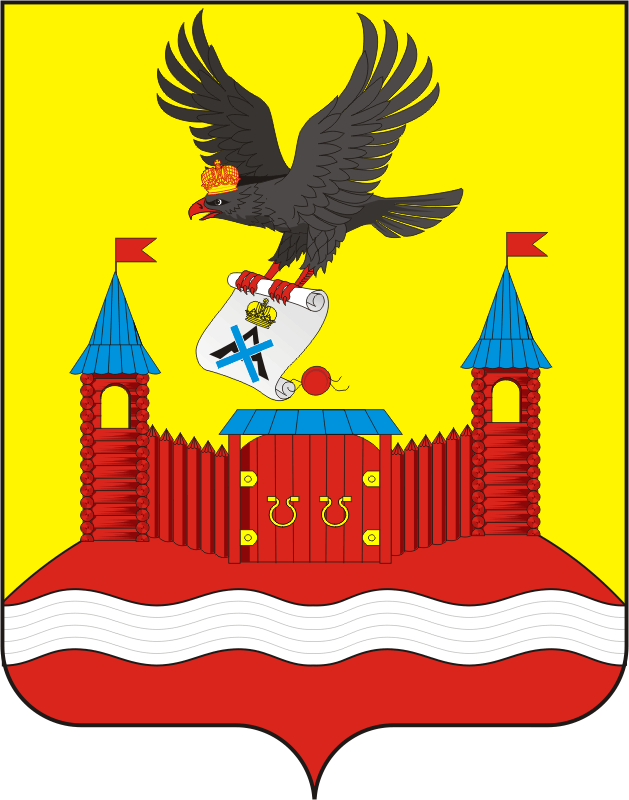 АДМИНИСТРАЦИЯ НОВОЧЕРКАССКОГО СЕЛЬСОВЕТАСАРАКТАШСКОГО РАЙОНА ОРЕНБУРГСКОЙ ОБЛАСТИП О С Т А Н О В Л Е Н И Е _________________________________________________________________________________________________________31.01.2019г	                                      с. Новочеркасск                                     № 10-п Об утверждении Положения об учетной политике для целей бюджетного учета на 2019 год    Во исполнении  Федерального закона от 06.12.2011 N 402-ФЗ "О бухгалтерском учете", федеральных стандартов бухгалтерского учета для организаций государственного сектора, Инструкции N 157н, Инструкции N 162н, Приказа N 191н, Налогового кодекса Российской Федерации (далее - НК РФ), Федерального стандарта «Учетная политика, оценочные значения и ошибки», утвержденного приказом Минфина от 30.12.2017 № 274н    ПРИКАЗЫВАЮ:
    1. Утвердить Положение об учетной политике для целей бюджетного учета на 2019 год (Приложение № 1) и отменить учетную политику, действующую с 1 января 2016 года.    2. Установить, что учетная политика применяется с  1 января 2019 года и во все последующие отчетные периоды с внесением в нее необходимых изменений и дополнений.    3. Ознакомить с учетной политикой всех работников учреждения, имеющих отношение к ведению учета.    4. Контроль за исполнением настоящего постановления возложить на специалиста 1 категории Золотых Н.А.Глава сельсовета                                                                              Н.Ф. СуюндуковРазослано: прокурору района, финансовый отдел администрации Саракташского района, официальный сайт, в делоПоложениеоб учетной политике для целей бюджетного учета на 2019 годУчетная политика Администрации муниципального образования Новочеркасский сельсовет Саракташского района Оренбургской области разработана в соответствии:с приказом Минфина от 01.12.2010 № 157н «Об утверждении Единого плана счетов бухгалтерского учета для органов государственной власти (государственных органов), органов местного самоуправления, органов управления государственными внебюджетными фондами, государственных академий наук, государственных (муниципальных) учреждений и Инструкции по его применению» (далее – Инструкции к Единому плану счетов № 157н);приказом Минфина от 06.12.2010 № 162н «Об утверждении Плана счетов бюджетного учета и Инструкции по его применению» (далее – Инструкция № 162н);приказом Минфина от 08.06.2018 № 132н «О Порядке формирования и применения кодов бюджетной классификации Российской Федерации, их структуре и принципах назначения» (далее – приказ № 132н);приказом Минфина от 29.11.2017 № 209н «Об утверждении Порядка применения классификации операций сектора государственного управления» (далее – приказ № 209н);приказом Минфина от 30.03.2015 № 52н «Об утверждении форм первичных учетных документов и регистров бухгалтерского учета, применяемых органами государственной власти (государственными органами), органами местного самоуправления, органами управления государственными внебюджетными фондами, государственными (муниципальными) учреждениями, и Методических указаний по их применению» (далее – приказ № 52н);федеральными стандартами бухгалтерского учета для организаций государственного сектора, утвержденными приказами Минфина от 31.12.2016 № 256н, № 257н, № 258н, № 259н, № 260н (далее – соответственно СГС «Концептуальные основы бухучета и отчетности», СГС «Основные средства», СГС «Аренда», СГС «Обесценение активов», СГС «Представление бухгалтерской (финансовой) отчетности»), от 30.12.2017 № 274н, № 275н, № 278н (далее – соответственно СГС «Учетная политика, оценочные значения и ошибки», СГС «События после отчетной даты», СГС «Отчет о движении денежных средств»), от 27.02.2018 № 32н (далее – СГС «Доходы»), от 30.05.2018 № 122н (далее – СГС «Влияние изменений курсов иностранных валют»).Используемые термины и сокращенияОбщие положения1. Бюджетный учет ведет структурное подразделение – бухгалтерия, возглавляемая главным бухгалтером. Сотрудники бухгалтерии руководствуются в работе Положением о бухгалтерии, должностными инструкциями.
Ответственным за ведение бюджетного учета в учреждении является главный бухгалтер.
Основание: часть 3 статьи 7 Закона от 06.12.2011 № 402-ФЗ, пункт 4 Инструкции к Единому плану счетов № 157н.2. Бюджетный учет в обособленных подразделениях учреждения, имеющих лицевые счета в территориальных органах Федерального казначейства, ведут бухгалтерии этих подразделений.3. В учреждении действуют постоянные комиссии:
– комиссия по поступлению и выбытию активов (приложение 1); 
– инвентаризационная комиссия (приложение 2); 
– комиссия по проверке показаний одометров автотранспорта (приложение 3);
– комиссия для проведения внезапной ревизии кассы (приложение 4).4. Учреждение публикует основные положения учетной политики на своем официальном сайте путем размещения копий документов учетной политики.Основание: пункт 9 СГС «Учетная политика, оценочные значения и ошибки».5. При внесении изменений в учетную политику главный бухгалтер оценивает в целях сопоставления отчетности существенность изменения показателей, отражающих финансовое положение, финансовые результаты деятельности учреждения и движение его денежных средств на основе своего профессионального суждения. Также на основе профессионального суждения оценивается существенность ошибок отчетного периода, выявленных после утверждения отчетности, в целях принятия решения о раскрытии в Пояснениях к отчетности информации о существенных ошибках.Основание: пункты 17, 20, 32 СГС «Учетная политика, оценочные значения и ошибки».II. Технология обработки учетной информации1. Бухучет ведется в электронном виде с применением программных продуктов «Бухгалтерия» и «Зарплата». Основание: пункт 6 Инструкции к Единому плану счетов № 157н.2. С использованием телекоммуникационных каналов связи и электронной подписи бухгалтерия учреждения осуществляет электронный документооборот по следующим направлениям:система электронного документооборота с территориальным органом Федерального казначейства;передача бухгалтерской отчетности учредителю;передача отчетности по налогам, сборам и иным обязательным платежам в инспекцию Федеральной налоговой службы;передача отчетности в отделение Пенсионного фонда России;размещение информации о деятельности учреждения на официальном сайте bus.gov.ru;3. Без надлежащего оформления первичных (сводных) учетных документов любые исправления (добавление новых записей) в электронных базах данных не допускаются.4. В целях обеспечения сохранности электронных данных бухучета и отчетности:на сервере ежедневно производится сохранение резервных копий базы «Бухгалтерия», еженедельно – «Зарплата»;по итогам квартала и отчетного года после сдачи отчетности производится запись копии базы данных на внешний носитель – CD-диск, который хранится в сейфе главного бухгалтера;по итогам каждого календарного месяца бухгалтерские регистры, сформированные в электронном виде, распечатываются на бумажный носитель и подшиваются в отдельные папки в хронологическом порядке.Основание: пункт 19 Инструкции к Единому плану счетов № 157н, пункт 33 СГС «Концептуальные основы бухучета и отчетности».III. Правила документооборота1. Порядок и сроки передачи первичных учетных документов для отражения в бухучете устанавливаются в соответствии с приложением 17 к настоящей учетной политике.Основание: пункт 22 СГС «Концептуальные основы бухучета и отчетности», подпункт «д» пункта 9 СГС «Учетная политика, оценочные значения и ошибки».2. При проведении хозяйственных операций, для оформления которых не предусмотрены типовые формы первичных документов, используются: – самостоятельно разработанные формы, которые приведены в приложении 12;– унифицированные формы, дополненные необходимыми реквизитами.Основание: пункты 25–26 СГС «Концептуальные основы бухучета и отчетности», подпункт «г» пункта 9 СГС «Учетная политика, оценочные значения и ошибки».3. Право подписи учетных документов предоставлено должностным лицам, перечисленным в приложении 13.Основание: пункт 11 Инструкции к Единому плану счетов № 157н.4. Учреждение использует унифицированные формы первичных документов, перечисленные в приложении 1 к приказу № 52н. При необходимости формы регистров, которые не унифицированы, разрабатываются самостоятельно. Основание: пункт 11 Инструкции к Единому плану счетов № 157н, подпункт «г» пункта 9 СГС «Учетная политика, оценочные значения и ошибки».5. При поступлении документов на иностранном языке построчный перевод таких документов на русский язык осуществляется сотрудником учреждения, который владеет иностранным языком. В случае невозможности перевода документа переводы составляются на отдельном документе, заверяются подписью сотрудника, составившего перевод, и прикладываются к первичным документам. В случае невозможности перевода документа привлекается профессиональный переводчик. Перевод денежных (финансовых) документов заверяется нотариусом. Если документы на иностранном языке составлены по типовой форме (идентичны по количеству граф, их названию, расшифровке работ и т. д. и отличаются только суммой), то в отношении их постоянных показателей достаточно однократного перевода на русский язык. Впоследствии переводить нужно только изменяющиеся показатели данного первичного документа. Основание: пункт 31 СГС «Концептуальные основы бухучета и отчетности».6. Формирование электронных регистров бухучета осуществляется в следующем порядке:
– в регистрах в хронологическом порядке систематизируются первичные (сводные) учетные документы по датам совершения операций, дате принятия к учету первичного документа;
– журнал регистрации приходных и расходных ордеров составляется ежемесячно, в последний рабочий день месяца;– инвентарная карточка учета основных средств оформляется при принятии объекта к учету, по мере внесения изменений (данных о переоценке, модернизации, реконструкции, консервации и т. д.) и при выбытии. При отсутствии указанных событий – ежегодно, на последний рабочий день года, со сведениями о начисленной амортизации;– инвентарная карточка группового учета основных средств оформляется при принятии объектов к учету, по мере внесения изменений (данных о переоценке, модернизации, реконструкции, консервации и т. д.) и при выбытии;– опись инвентарных карточек по учету основных средств, инвентарный список основных средств, реестр карточек заполняются ежегодно, в последний день года;– книга учета бланков строгой отчетности, книга аналитического учета депонированной зарплаты и стипендий заполняются ежемесячно, в последний день месяца;– журналы операций, главная книга заполняются ежемесячно;– другие регистры, не указанные выше, заполняются по мере необходимости, если иное не установлено законодательством РФ.Основание: пункт 11 Инструкции к Единому плану счетов № 157н.7. Журнал операций расчетов по оплате труда, денежному довольствию и стипендиям (ф. 0504071) ведется раздельно по кодам финансового обеспечения деятельности и раздельно по счетам:
– КБК 1.302.11.000 «Расчеты по заработной плате» и КБК 1.302.13.000 «Расчеты по начислениям на выплаты по оплате труда»;– КБК 1.302.12.000 «Расчеты по прочим выплатам»;– КБК 1.302.96.000 «Расчеты по иным расходам».Основание: пункт 257 Инструкции к Единому плану счетов № 157н.8. Журналам операций присваиваются номера согласно приложению 11. Журналы операций подписываются главным бухгалтером и бухгалтером, составившим журнал операций.9. Первичные и сводные учетные документы, бухгалтерские регистры составляются в форме электронного документа, подписанного квалифицированной электронной подписью. При отсутствии возможности составить документ, регистр в электронном виде, он может быть составлен на бумажном носителе и заверен собственноручной подписью. Список сотрудников, имеющих право подписи электронных документов и регистров бухучета, утверждается отдельным приказом.Основание: часть 5 статьи 9 Закона от 06.12.2011 № 402-ФЗ, пункт 11 Инструкции к Единому плану счетов № 157н, пункт 32 СГС «Концептуальные основы бухучета и отчетности», Методические указания, утвержденные приказом Минфина от 30.03.2015 № 52н, статья 2 Закона от 06.04.2011 № 63-ФЗ.10. Электронные документы, подписанные квалифицированной электронной подписью, хранятся в электронном виде на съемных носителях информации в соответствии с порядком учета и хранения съемных носителей информации. При этом ведется журнал учета и движения электронных носителей. Журнал должен быть пронумерован, прошнурован и скреплен печатью учреждения. Ведение и хранение журнала возлагается приказом руководителя на ответственного сотрудника учреждения.Основание: пункт 33 СГС «Концептуальные основы бухучета и отчетности», пункт 14 Инструкции к Единому плану счетов № 157н.11. В деятельности учреждения используются следующие бланки строгой отчетности:– бланки трудовых книжек и вкладышей к ним;– бланки дипломов, вкладышей к дипломам, свидетельств;– бланки платежных квитанций по форме № 0504510.Учет бланков ведется по стоимости их приобретения.Основание: пункт 337 Инструкции к Единому плану счетов № 157н.12. Перечень должностей сотрудников, ответственных за учет, хранение и выдачу бланков строгой отчетности, приведен в приложении 5.13. Особенности применения первичных документов:13.1. При приобретении и реализации нефинансовых активов составляется Акт о приеме-передаче объектов нефинансовых активов (ф. 0504101).13.2. При ремонте нового оборудования, неисправность которого была выявлена при монтаже, составляется акт о выявленных дефектах оборудования по форме № ОС-16 (ф. 0306008).13.3. В Табеле учета использования рабочего времени (ф. 0504421) регистрируются случаи отклонений от нормального использования рабочего времени, установленного Правилами трудового распорядка.Табель учета использования рабочего времени (ф. 0504421) дополнен условными обозначениями.Расширено применение буквенного кода «Г» – Выполнение государственных обязанностей – для случаев выполнения сотрудниками общественных обязанностей (например, для регистрации дней медицинского освидетельствования перед сдачей крови, дней сдачи крови, дней, когда сотрудник отсутствовал по вызову в военкомат на военные сборы, по вызову в суд и другие госорганы в качестве свидетеля и пр.).IV. План счетов1. Бюджетный учет ведется с использованием Рабочего плана счетов (приложение 6), разработанного в соответствии с Инструкцией к Единому плану счетов № 157н, Инструкцией № 162н.Основание: пункты 2 и 6 Инструкции к Единому плану счетов № 157н, пункт 19 СГС «Концептуальные основы бухучета и отчетности», подпункт «б» пункта 9 СГС «Учетная политика, оценочные значения и ошибки».Кроме забалансовых счетов, утвержденных в Инструкции к Единому плану счетов № 157н, учреждение применяет дополнительные забалансовые счета, утвержденные в Рабочем плане счетов (приложении 6). 
Основание: пункт 332 Инструкции к Единому плану счетов № 157н, пункт 19 СГС «Концептуальные основы бухучета и отчетности».V. Учет отдельных видов имущества и обязательств1. Бюджетный учет ведется по первичным документам, которые проверены сотрудниками бухгалтерии в соответствии с Положением о внутреннем финансовом контроле (Основание: пункт 3 Инструкции к Единому плану счетов № 157н, приложение 15).
пункт 23 СГС «Концептуальные основы бухучета и отчетности».2. Для случаев, которые не установлены в федеральных стандартах и других нормативно-правовых актах, регулирующих бухучет, метод определения справедливой стоимости выбирает комиссия учреждения по поступлению и выбытию активов».
Основание: пункт 54 СГС «Концептуальные основы бухучета и отчетности».3. В случае если для показателя, необходимого для ведения бухгалтерского учета, не установлен метод оценки в законодательстве и в настоящей учетной политике, то величина оценочного показателя определяется профессиональным суждением главного бухгалтера.Основание: пункт 6 СГС «Учетная политика, оценочные значения и ошибки».2. Основные средства2.1. Учреждение учитывает в составе основных средств материальные объекты имущества, независимо от их стоимости, со сроком полезного использования более 12 месяцев, а также штампы, печати и инвентарь. Перечень объектов, которые относятся к группе «Инвентарь производственный и хозяйственный», приведен в приложении 7. 2.2. В один инвентарный объект, признаваемый комплексом объектов основных средств, объединяются объекты имущества несущественной стоимости, имеющие одинаковые сроки полезного и ожидаемого использования:объекты библиотечного фонда;мебель для обстановки одного помещения: столы, стулья, стеллажи, шкафы, полки;компьютерное и периферийное оборудование: системные блоки, мониторы, компьютерные мыши, клавиатуры, принтеры, сканеры, колонки, акустические системы, микрофоны, веб-камеры, устройства захвата видео, внешние ТВ-тюнеры, внешние накопители на жестких дисках;…Не считается существенной стоимость до 20 000 руб. за один имущественный объект.Необходимость объединения и конкретный перечень объединяемых объектов определяет комиссия учреждения по поступлению и выбытию активов.Основание: пункт 10 СГС «Основные средства».2.3. Уникальный инвентарный номер состоит из десяти знаков и присваивается в порядке:1-й разряд – амортизационная группа, к которой отнесен объект при принятии к учету (при отнесении инвентарного объекта к 10-й амортизационной группе в данном разряде 
проставляется «0»); 2–4-й разряды – код объекта учета синтетического счета в Плане счетов бюджетного учета (приложение 1 к приказу Минфина от 06.12.2010 № 162н); 5–6-й разряды – код группы и вида синтетического счета Плана счетов бюджетного учета (приложение 1 к приказу Минфина от 06.12.2010 № 162н); 7–10-й разряды – порядковый номер нефинансового актива. Основание: пункт 9 СГС «Основные средства», пункт 46 Инструкции к Единому плану счетов № 157н.2.4. Присвоенный объекту инвентарный номер обозначается путем нанесения номера на инвентарный объект краской или водостойким маркером. В случае если объект является сложным (комплексом конструктивно сочлененных предметов), инвентарный номер обозначается на каждом составляющем элементе тем же способом, что и на сложном объекте.2.5. Затраты по замене отдельных составных частей объекта основных средств, в том числе при капитальном ремонте, включаются в момент их возникновения в стоимость объекта. Одновременно с его стоимости списывается в текущие расходы стоимость заменяемых (выбываемых) составных частей. Данное правило применяется к следующим группам основных средств:машины и оборудование;транспортные средства;инвентарь производственный и хозяйственный;многолетние насаждения;…Основание: пункт 27 СГС «Основные средства».2.6. В случае частичной ликвидации или разукомплектации объекта основного средства, если стоимость ликвидируемых (разукомплектованных) частей не выделена в документах поставщика, стоимость таких частей определяется пропорционально следующему показателю (в порядке убывания важности):площади;объему;весу;иному показателю, установленному комиссией по поступлению и выбытию активов.2.7. Затраты на создание активов при проведении регулярных осмотров на предмет наличия дефектов, являющихся обязательным условием их эксплуатации, а также при проведении ремонтов формируют объем произведенных капитальных вложений с дальнейшим признанием в стоимости объекта основных средств. Одновременно учтенная ранее в стоимости объекта основных средств сумма затрат на проведение предыдущего ремонта подлежит списанию в расходы текущего периода. Данное правило применяется к следующим группам основных средств:машины и оборудование;транспортные средства;…Основание: пункт 28 СГС «Основные средства».2.8. Начисление амортизации осуществляется следующим образом: – методом уменьшаемого остатка с применением коэффициента 2 – на основные средства группы «Транспортные средства», а также на компьютерное оборудование и сотовые телефоны;– линейным методом – на остальные объекты основных средств. Основание: пункты 36, 37 СГС «Основные средства».2.9. В случаях когда установлены одинаковые сроки полезного использования и метод расчета амортизации всех структурных частей единого объекта основных средств, учреждение объединяет такие части для определения суммы амортизации.
Основание: пункт 40 СГС «Основные средства».2.10. При переоценке объекта основных средств накопленная амортизация на дату переоценки пересчитывается пропорционально изменению первоначальной стоимости объекта таким образом, чтобы его остаточная стоимость после переоценки равнялась его переоцененной стоимости. При этом балансовая стоимость и накопленная амортизация увеличиваются (умножаются) на одинаковый коэффициент таким образом, чтобы при их суммировании получить переоцененную стоимость на дату проведения переоценки.
Основание: пункт 41 СГС «Основные средства».2.11. Срок полезного использования объектов основных средств устанавливает комиссия по поступлению и выбытию в соответствии с пунктом 35 СГС «Основные средства». Состав комиссии по поступлению и выбытию активов установлен в приложении 1 настоящей Учетной политики.2.12. Основные средства стоимостью до 10 000 руб. включительно, находящиеся в эксплуатации, учитываются на забалансовом счете 21 по балансовой стоимости.
Основание: пункт 39 СГС «Основные средства», пункт 373 Инструкции к Единому плану счетов № 157н. 2.13. Локально-вычислительная сеть (ЛВС) и охранно-пожарная сигнализация (ОПС) как отдельные инвентарные объекты не учитываются. Отдельные элементы ЛВС и ОПС, которые соответствуют критериям основных средств, установленным СГС «Основные средства», учитываются как отдельные основные средства. Элементы ЛВС или ОПС, для которых установлен одинаковый срок полезного использования, учитываются как единый инвентарный объект в порядке, установленном в пункте 2.2 раздела V настоящей Учетной политики.2.14. Расходы на доставку нескольких имущественных объектов распределяются в первоначальную стоимость этих объектов пропорционально их стоимости, указанной в договоре поставки.2.15. Передача в пользование объектов, которые содержатся за счет учреждения, отражается как внутреннее перемещение. Учет таких объектов ведется на дополнительном забалансовом счете 43П «Имущество, переданное в пользование, – не объект аренды». 3. Материальные запасы3.1. Учреждение учитывает в составе материальных запасов материальные объекты, указанные в пунктах 98–99 Инструкции к Единому плану счетов № 157н, а также производственный и хозяйственный инвентарь, перечень которого приведен в приложении 7.3.2. Списание материальных запасов производится по средней фактической стоимости.
Основание: пункт 108 Инструкции к Единому плану счетов № 157н.3.3. Нормы на расходы горюче-смазочных материалов (ГСМ) разрабатываются специализированной организацией и утверждаются приказом руководителя учреждения.Ежегодно приказом руководителя утверждаются период применения зимней надбавки к нормам расхода ГСМ и ее величина.ГСМ списывается на расходы по фактическому расходу на основании путевых листов, но не выше норм, установленных приказом руководителя учреждения.3.4. Выдача в эксплуатацию на нужды учреждения канцелярских принадлежностей, лекарственных препаратов, запасных частей и хозяйственных материалов оформляется Ведомостью выдачи материальных ценностей на нужды учреждения (ф. 0504210). Эта ведомость является основанием для списания материальных запасов.3.5. Мягкий и хозяйственный инвентарь, посуда списываются по Акту о списании мягкого и хозяйственного инвентаря (ф. 0504143).В остальных случаях материальные запасы списываются по акту о списании материальных запасов (ф. 0504230).3.6. Учет на забалансовом счете 09 «Запасные части к транспортным средствам, выданные взамен изношенных» ведется в условной оценке 1 руб. за 1 шт. Учету подлежат запасные части и другие комплектующие, которые могут быть использованы на других автомобилях (нетипизированные запчасти и комплектующие), такие как:автомобильные шины;колесные диски;аккумуляторы;наборы автоинструмента;аптечки;огнетушители;…Аналитический учет по счету ведется в разрезе автомобилей и материально ответственных лиц.Поступление на счет 09 отражается: – при установке (передаче материально ответственному лицу) соответствующих запчастей после списания со счета КБК 1.105.36.000 «Прочие материальные запасы – иное движимое имущество учреждения»;– при безвозмездном поступлении автомобиля от государственных (муниципальных) учреждений с документальной передачей остатков забалансового счета 09.При безвозмездном получении от государственных (муниципальных) учреждений запасных частей, учитываемых передающей стороной на счете 09, но не подлежащих учету на указанном счете в соответствии с настоящей учетной политикой, оприходование запчастей на счет 09 не производится.Внутреннее перемещение по счету отражается:– при передаче на другой автомобиль;– при передаче другому материально ответственному лицу вместе с автомобилем.Выбытие со счета 09 отражается:– при списании автомобиля по установленным основаниям;– при установке новых запчастей взамен непригодных к эксплуатации.Основание: пункты 349–350 Инструкции к Единому плану счетов № 157н.3.7. Фактическая стоимость материальных запасов, полученных в результате ремонта, разборки, утилизации (ликвидации) основных средств или иного имущества, определяется исходя из:– их справедливой стоимости на дату принятия к бухгалтерскому учету, рассчитанной методом рыночных цен;– сумм, уплачиваемых учреждением за доставку материальных запасов, приведение их в состояние, пригодное для использования.Основание: пункты 52–60 СГС «Концептуальные основы бухучета и отчетности».4. Стоимость безвозмездно полученных нефинансовых активов4.1. Данные о рыночной цене безвозмездно полученных нефинансовых активов должны быть подтверждены документально: – справками (другими подтверждающими документами) Росстата;– прайс-листами заводов-изготовителей;– справками (другими подтверждающими документами) оценщиков;– информацией, размещенной в СМИ, и т. д.В случаях невозможности документального подтверждения стоимость определяется экспертным путем.5. Расчеты по доходам5.1. Учреждение осуществляет бюджетные полномочия администратора доходов бюджета. 
Порядок осуществления полномочий администратора доходов бюджета определяется в соответствии с законодательством России и нормативными документами ведомства. Перечень администрируемых доходов утверждается главным администратором доходов бюджета (вышестоящим ведомством).6. Расчеты с подотчетными лицами6.1. Денежные средства выдаются под отчет на основании приказа руководителя или служебной записки, согласованной с руководителем. Выдача денежных средств под отчет производится путем:– выдачи из кассы. При этом выплаты подотчетных сумм сотрудникам производятся в течение трех рабочих дней, включая день получения денег в банке;– перечисления на зарплатную карту материально ответственного лица.Способ выдачи денежных средств должен указывается в служебной записке или приказе руководителя.6.2. Учреждение выдает денежные средства под отчет штатным сотрудникам, а также лицам, которые не состоят в штате, на основании отдельного приказа руководителя. Расчеты по выданным суммам проходят в порядке, установленном для штатных сотрудников.6.3. Предельная сумма выдачи денежных средств под отчет (за исключением расходов на командировки) устанавливается в размере 20 000 (двадцать тысяч) руб.На основании распоряжения руководителя в исключительных случаях сумма может быть увеличена (но не более лимита расчетов наличными средствами между юридическими лицами) в соответствии с указанием Банка России.Основание: пункт 6 указания Банка России от 07.10.2013 № 3073-У.6.4. Денежные средства выдаются под отчет на хозяйственные нужды на срок, который сотрудник указал в заявлении на выдачу денежных средств под отчет, но не более пяти рабочих дней. По истечении этого срока сотрудник должен отчитаться в течение трех рабочих дней. 6.5. При направлении сотрудников учреждения в служебные командировки на территории России расходы на них возмещаются в соответствии с постановлением Правительства от 02.10.2002 № 729.
Возмещение расходов на служебные командировки, превышающих размер, установленный Правительством РФ, производится при наличии экономии бюджетных средств по фактическим расходам с разрешения руководителя учреждения, оформленного приказом.
Основание: пункты 2, 3 постановления Правительства от 02.10.2002 № 729.Порядок оформления служебных командировок и возмещения командировочных расходов приведен в приложении 8.6.6. По возвращении из командировки сотрудник представляет авансовый отчет об израсходованных суммах в течение трех рабочих дней.Основание: пункт 26 постановления Правительства от 13.10.2008 № 749.6.7. Предельные сроки отчета по выданным доверенностям на получение материальных ценностей устанавливаются следующие:– в течение 10 календарных дней с момента получения;– в течение трех рабочих дней с момента получения материальных ценностей.Доверенности выдаются штатным сотрудникам, с которыми заключен договор о полной материальной ответственности.6.8. Авансовые отчеты брошюруются в хронологическом порядке в последний день отчетного месяца.7. Расчеты с дебиторами 7.1. Учреждение администрирует поступления в бюджет на счете КБК 1.210.02.000 по правилам, установленным главным администратором доходов бюджета.7.2. Излишне полученные от плательщиков средства возвращаются на основании заявления плательщика и акта сверки с плательщиком.7.3. Задолженность дебиторов в виде возмещения эксплуатационных и коммунальных расходов отражается в учете на основании выставленного арендатору счета, счетов поставщиков (подрядчиков), Бухгалтерской справки (ф. 0504833).8. Расчеты по обязательствам8.1. К счету КБК 1.303.05.000 «Расчеты по прочим платежам в бюджет» применяются дополнительные аналитические коды:1 – «Государственная пошлина» (КБК 1.303.15.000);
2 – «Транспортный налог» (КБК 1.303.25.000);
3 – «Пени, штрафы, санкции по налоговым платежам» (КБК 1.303.35.000);
4 – «Административные штрафы, штрафы ГИБДД» (КБК 1.303.45.000);…8.2. Аналитический учет расчетов по пособиям и иным социальным выплатам ведется в разрезе физических лиц – получателей социальных выплат.8.3. Аналитический учет расчетов по оплате труда ведется в разрезе сотрудников и 
других физических лиц, с которыми заключены гражданско-правовые договоры.9. Дебиторская и кредиторская задолженность9.1. Дебиторская задолженность списывается с учета после того, как комиссия по поступлению и выбытию активов признает ее сомнительной или безнадежной к взысканию в порядке, утвержденном положением о признании дебиторской задолженности сомнительной и безнадежной к взысканию.Основание: пункт 339 Инструкции к Единому плану счетов № 157н, пункт 11 СГС «Доходы».9.2. Кредиторская задолженность, не востребованная кредитором, списывается на финансовый результат на основании приказа руководителя учреждения. Решение о списании принимается на основании данных проведенной инвентаризации и служебной записки главного бухгалтера о выявлении кредиторской задолженности, не востребованной кредиторами, срок исковой давности по которой истек. Срок исковой давности определяется в соответствии с законодательством РФ. Одновременно списанная с балансового учета кредиторская задолженность отражается на забалансовом счете 20 «Задолженность, не востребованная кредиторами».Списание задолженности с забалансового учета осуществляется по итогам инвентаризации задолженности на основании решения инвентаризационной комиссии учреждения:– по истечении пяти лет отражения задолженности на забалансовом учете; – по завершении срока возможного возобновления процедуры взыскания задолженности согласно действующему законодательству;– при наличии документов, подтверждающих прекращение обязательства в связи со смертью (ликвидацией) контрагента. Кредиторская задолженность списывается с баланса отдельно по каждому обязательству (кредитору). Основание: пункты 371, 372 Инструкции к Единому плану счетов № 157н.10. Финансовый результат10.1. Учреждение все расходы производит в соответствии с утвержденной на отчетный год бюджетной сметой и в пределах установленных норм: на междугородние переговоры, услуги по доступу в Интернет – по фактическому расходу;пользование услугами сотовой связи – по лимиту, утвержденному распоряжением руководителя учреждения.10.2. В составе расходов будущих периодов на счете КБК 1.401.50.000 «Расходы будущих периодов» отражаются расходы по:страхованию имущества, гражданской ответственности;приобретению неисключительного права пользования нематериальными активами в течение нескольких отчетных периодов;…Расходы будущих периодов списываются на финансовый результат текущего финансового года равномерно по 1/12 за месяц в течение периода, к которому они относятся.
По договорам страхования, а также договорам неисключительного права пользования период, к которому относятся расходы, равен сроку действия договора. По другим расходам, которые относятся к будущим периодам, длительность периода устанавливается руководителем учреждения в приказе. 
Основание: пункты 302, 302.1 Инструкции к Единому плану счетов № 157н.10.3. В случае заключения лицензионного договора на право использования результата интеллектуальной деятельности или средства индивидуализации единовременные платежи за право включаются в расходы будущих периодов. Такие расходы списываются на финансовый результат текущего периода ежемесячно в последний день месяца в течение срока действия договора.
Основание: пункт 66 Инструкции к Единому плану счетов № 157н.10.4. В учреждении создаются:
– резерв на предстоящую оплату отпусков. Порядок расчета резерва приведен в приложении 15;
– резерв по претензионным требованиям – при необходимости. Величина резерва устанавливается в размере претензии, предъявленной учреждению в судебном иске, либо в претензионных документах досудебного разбирательства. В случае если претензии отозваны или не признаны судом, сумма резерва списывается с учета методом «красное сторно»;
– резерв по сомнительным долгам – при необходимости на основании решения комиссии по поступлению и выбытию активов о признании задолженности сомнительной по результатам инвентаризации. Величина резерва устанавливается в размере выявленной сомнительной задолженности.…
Основание: пункты 302, 302.1 Инструкции к Единому плану счетов № 157н, пункт 11 СГС «Доходы»..11. Санкционирование расходовПринятие бюджетных (денежных) обязательств к учету осуществлять в пределах 
лимитов бюджетных обязательств в порядке, приведенном в приложении 9.12. События после отчетной датыПризнание в учете и раскрытие в бюджетной отчетности событий после отчетной даты осуществляется в порядке, приведенном в приложении 16.VI. Инвентаризация имущества и обязательств1. Инвентаризацию имущества и обязательств (в т. ч. числящихся на забалансовых счетах), а также финансовых результатов (в т. ч. расходов будущих периодов и резервов) проводит постоянно действующая инвентаризационная комиссия. Порядок и график проведения инвентаризации приведены в приложении 10. В отдельных случаях (при смене материально ответственных лиц, выявлении фактов хищения, стихийных бедствиях и т. д.) инвентаризацию может проводить специально созданная рабочая комиссия, состав которой утверждается отельным приказом руководителя.Основание: статья 11 Закона от 06.12.2011 № 402-ФЗ, раздел VIII СГС «Концептуальные основы бухучета и отчетности».2. Состав комиссии для проведения внезапной ревизии кассы приведен в приложении 4.3. Руководителями обособленных структурных подразделений создаются инвентаризационные комиссии из числа сотрудников подразделения приказом по 
подразделению.VII. Порядок организации и обеспечения внутреннего финансового контроля1. Внутренний финансовый контроль в учреждении осуществляет комиссия. Помимо комиссии постоянный текущий контроль в ходе своей деятельности осуществляют в рамках своих полномочий:
– руководитель учреждения, его заместители;
– главный бухгалтер, сотрудники бухгалтерии;
– начальник планово-экономического отдела, сотрудники отдела;
– начальник юридического отдела, сотрудники отдела;
– иные должностные лица учреждения в соответствии со своими обязанностями.2. Положение о внутреннем финансовом контроле и график проведения внутренних 
проверок финансово-хозяйственной деятельности приведены в приложении 14.
Основание: пункт 6 Инструкции к Единому плану счетов № 157н.VIII. Бюджетная отчетность1. Бюджетная отчетность составляется на основании аналитического и синтетического учета по формам, в объеме и в сроки, установленные вышестоящей организацией и бюджетным законодательством (приказ Минфина от 28.12.2010 № 191н). Бюджетная отчетность представляется главному распорядителю бюджетных средств в установленные им сроки.Для обособленных структурных подразделений, наделенных частичными полномочиями юридического лица, устанавливаются следующие сроки представления бюджетной отчетности:
– квартальные – до 10-го числа месяца, следующего за отчетным периодом;– годовой – до 17 января года, следующего за отчетным годом.Обособленные структурные подразделения представляют отчетность главному бухгалтеру учреждения.2. В целях составления отчета о движении денежных средств величина денежных средств определяется прямым методом и рассчитывается как разница между всеми денежными притоками учреждения от всех видов деятельности и их оттоками.…Основание: пункт 19 СГС «Отчет о движении денежных средств».3. Бюджетная отчетность формируется и хранится в виде электронного документа в информационной системе «Бюджет». Бумажная копия комплекта отчетности хранится у главного бухгалтера.Основание: часть 7.1 статьи 13 Закона от 06.12.2011 № 402-ФЗ. IX. Порядок передачи документов бухгалтерского учета 
при смене руководителя и главного бухгалтера1. При смене руководителя или главного бухгалтера учреждения (далее – увольняемые лица) они обязаны в рамках передачи дел заместителю, новому должностному лицу, иному уполномоченному должностному лицу учреждения (далее – уполномоченное лицо) передать документы бухгалтерского учета, а также печати и штампы, хранящиеся в бухгалтерии.2. Передача бухгалтерских документов и печатей проводится на основании приказа руководителя учреждения или Комитета образования, осуществляющего функции и полномочия учредителя (далее – учредитель).3. Передача документов бухучета, печатей и штампов осуществляется при участии комиссии, создаваемой в учреждении.  Прием-передача бухгалтерских документов оформляется актом приема-передачи бухгалтерских документов. К акту прилагается перечень передаваемых документов, их количество и тип.Акт приема-передачи дел должен полностью отражать все существенные недостатки и нарушения в организации работы бухгалтерии.Акт приема-передачи подписывается уполномоченным лицом, принимающим дела, и членами комиссии.При необходимости члены комиссии включают в акт свои рекомендации и предложения, которые возникли при приеме-передаче дел.4. В комиссию, указанную в пункте 3 настоящего Порядка, включаются сотрудники учреждения и (или) учредителя в соответствии с приказом на передачу бухгалтерских документов.5. Передаются следующие документы:учетная политика со всеми приложениями;квартальные и годовые бухгалтерские отчеты и балансы, налоговые декларации;по планированию, в том числе бюджетная смета учреждения, план-график закупок, обоснования к планам;бухгалтерские регистры синтетического и аналитического учета: книги, оборотные ведомости, карточки, журналы операций;налоговые регистры;о задолженности учреждения, в том числе по уплате налогов;о состоянии лицевых счетов учреждения;по учету зарплаты и по персонифицированному учету;по кассе: кассовые книги, журналы, расходные и приходные кассовые ордера, денежные документы и т. д.;акт о состоянии кассы, составленный на основании ревизии кассы и скрепленный подписью главного бухгалтера;об условиях хранения и учета наличных денежных средств;договоры с поставщиками и подрядчиками, контрагентами, аренды и т. д.;договоры с покупателями услуг и работ, подрядчиками и поставщиками;учредительные документы и свидетельства: постановка на учет, присвоение номеров, внесение записей в единый реестр, коды и т. п.;о недвижимом имуществе, транспортных средствах учреждения: свидетельства о праве собственности, выписки из ЕГРП, паспорта транспортных средств и т. п.;об основных средствах, нематериальных активах и товарно-материальных ценностях;акты о результатах полной инвентаризации имущества и финансовых обязательств учреждения с приложением инвентаризационных описей, акта проверки кассы учреждения;акты сверки расчетов, подтверждающие состояние дебиторской и кредиторской задолженности, перечень нереальных к взысканию сумм дебиторской задолженности с исчерпывающей характеристикой по каждой сумме;акты ревизий и проверок;материалы о недостачах и хищениях, переданных и не переданных в правоохранительные органы;бланки строгой отчетности;иная бухгалтерская документация, свидетельствующая о деятельности учреждения.6. При подписании акта приема-передачи при наличии возражений по пунктам акта руководитель и (или) уполномоченное лицо излагают их в письменной форме в присутствии комиссии.Члены комиссии, имеющие замечания по содержанию акта, подписывают его с отметкой «Замечания прилагаются». Текст замечаний излагается на отдельном листе, небольшие по объему замечания допускается фиксировать на самом акте.7. Акт приема-передачи оформляется в последний рабочий день увольняемого лица в учреждении.8. Акт приема-передачи дел составляется в трех экземплярах: 1-й экземпляр – учредителю (руководителю учреждения, если увольняется главный бухгалтер), 2-й экземпляр – увольняемому лицу, 3-й экземпляр – уполномоченному лицу, которое принимало дела.Приложение № 1 к Положениюоб учетной политике для целей бюджетного учета на 2019 годСостав комиссии по поступлению и выбытию активов1. Создать постоянно действующую комиссию по поступлению и выбытию активов в следующем составе: 
– специалист 1 категории, главный бухгалтер;
– специалист 2 категории, кассир;
– специалист 1 категории.2. Возложить на комиссию следующие обязанности:
– осмотр объектов нефинансовых активов в целях принятия к бухучету;
– определение оценочной (справедливой) стоимости нефинансовых активов в целях бухгалтерского учета;– принятие решения об отнесении объектов имущества к основным средствам;
– осмотр объектов нефинансовых активов, подлежащих списанию (выбытию);– принятие решения о целесообразности (пригодности) дальнейшего использования объектов нефинансовых активов, о возможности и эффективности их восстановления;– определение возможности использования отдельных узлов, деталей, материальных запасов ликвидируемых объектов;– определение причин списания: физический и моральный износ, авария, стихийные бедствия и т. п.;– выявление виновных лиц, если объект ликвидируется до истечения нормативного срока службы в связи с обстоятельствами, возникшими по чьей-либо вине;– подготовка акта о списании объекта нефинансового актива и документов для согласования с вышестоящей организацией;– принятие решения о сдаче вторичного сырья в организации приема вторичного сырья;– выявление сомнительной и безнадежной для взыскания дебиторской задолженности;Приложение № 2
к Положениюоб учетной политике для целей бюджетного учета на 2019 годСостав инвентаризационной комиссии1. Создать постоянно действующую инвентаризационную комиссию в следующем составе: 2.  Возложить на постоянно действующую инвентаризационную комиссию следующие обязанности:проводить инвентаризацию (в т. ч. обязательную) в соответствии с порядком и графиком проведения инвентаризаций;обеспечивать полноту и точность внесения в инвентаризационные описи данных о фактических остатках основных средств, материальных запасов, товаров, денежных средств, другого имущества и обязательств;правильно и своевременно оформлять материалы инвентаризации;Приложение № 3
к Положениюоб учетной политике для целей бюджетного учета на 2019 годСостав комиссии по проверке показаний одометров автотранспорта1. В целях упорядочения эксплуатации служебного автотранспорта и контроля над расходом топлива и смазочных материалов создать постоянно действующую комиссию в следующем составе:
– специалист 1 категории, главный бухгалтер;– специалист 2 категории, кассир;– специалист 1 категории; 2. Возложить на комиссию следующие обязанности:проверка наличия пломб и правильности пломбирования спидометра;проверка показаний одометра;проверка правильности оформления первичных документов бухучета, полноты и качества ведения документооборота по автомобилю (заполнение всех реквизитов путевых листов, проставление необходимых подписей, наличие неоговоренных 
исправлений, наличие и заполнение журнала выхода и возвращения 
автотранспорта, журнала выдачи путевых листов).Приложение № 4
к Положениюоб учетной политике для целей бюджетного учета на 2019 годСостав комиссии для проведения внезапной ревизии кассы           1. В целях проверки законности и правильности осуществления хозяйственных операций с наличными денежными средствами и другими ценностями, хранящимися в кассе учреждения, их документального оформления и принятия к учету, создать постоянно действующую комиссию в следующем составе: Специалист 1 категории, главный бухгалтер (председатель комиссии);Специалист 2 категории, кассир;Специалист 1 категории;            2. Возложить на комиссию следующие обязанности:проверка осуществления кассовых и банковских операций;проверка условий, обеспечивающих сохранность денежных средств и денежных документов;проверка полноты и своевременности отражения в учете поступления наличных денег в кассу;проверка использования полученных средств по прямому назначению;проверка соблюдения лимита кассы;проверка правильности учета бланков строгой отчетности;полный пересчет денежной наличности и проверка других ценностей, находящихся в кассе;сверка фактического остатка денежной наличности в кассе с данными, отраженными в кассовой книге;составление акта ревизии наличных денежных средств;Приложение № 5
к Положениюоб учетной политике для целей бюджетного учета на 2019 годПеречень должностей сотрудников, с которыми заключается договор 
о полной материальной ответственностиПриложение № 6
к Положениюоб учетной политике для целей бюджетного учета на 2019 годРабочий план счетов Забалансовые счетаЗабалансовые счета при отражении бухгалтерских записей формируются с учетом кода финансового обеспечения (КФО): 
– 1 – бюджетная деятельность;
– 3 – средства во временном распоряжении.Приложение № 7
к Положениюоб учетной политике для целей бюджетного учета на 2019 год Перечень хозяйственного и производственного инвентаря, который включается в состав основных средств1. К хозяйственному и производственному инвентарю, который включается в состав основных средств, относятся:офисная мебель и предметы интерьера: столы, стулья, стеллажи, полки, зеркала и др.;осветительные, бытовые и прочие приборы: светильники, весы, часы и др.;кухонные бытовые приборы: кулеры, СВЧ-печи, холодильники, кофемашины и кофеварки и др.;средства пожаротушения: огнетушители перезаряжаемые, пожарные шкафы;инвентарь для автомобиля, приобретенный отдельно: чехлы, буксировочный трос и др.;канцелярские принадлежности с электрическим приводом;…2. К хозяйственному и производственному инвентарю, который включается в состав материальных запасов, относится:инвентарь для уборки офисных помещений (территорий), рабочих мест: контейнеры, тачки, ведра, лопаты, грабли, швабры, метлы, веники и др.;принадлежности для ремонта помещений (например, дрели, молотки, гаечные ключи и т. п.);электротовары: удлинители, тройники электрические, переходники электрические и др.;инструмент слесарно-монтажный, столярно-плотницкий, ручной, малярный, строительный и другой, в частности: молотки, отвертки, ножовки по металлу, плоскогубцы;канцелярские принадлежности (кроме тех, что указаны в п. 1 настоящего перечня), фоторамки, фотоальбомы;туалетные принадлежности: бумажные полотенца, освежители воздуха, мыло и др.;средства пожаротушения (кроме тех, что включаются в состав основных средств в соответствии с п. 1 настоящего перечня): багор, штыковая лопата, конусное ведро, пожарный лом, кошма, топор, одноразовый огнетушитель.Инвентарь со сроком полезного использования 12 месяцев или меньше учитывается в составе материальных запасов.3. Срок службы хозяйственного инвентаря определяет комиссия по поступлению и выбытию нефинансовых активов, состав которой утвержден приложением 1 . 4. Решение о сроке службы хозяйственного инвентаря комиссия определяет:1) в соответствии с Классификацией, утвержденной постановлением Правительства РФ от 1 января . № 1;2) в соответствии с рекомендациями, содержащимися в документах производителя, входящих в комплектацию объекта имущества;3) для тех видов имущества, которые не указаны в амортизационных группах (или отсутствуют рекомендации производителя), срок полезного использования устанавливается с учетом:ожидаемого срока использования этого объекта в соответствии с ожидаемой производительностью или мощностью;ожидаемого физического износа, зависящего от режима эксплуатации, естественных условий и влияния агрессивной среды, системы проведения ремонта;нормативно-правовых и других ограничений использования этого объекта;гарантийного срока использования объекта;4) для инвентаря, полученного безвозмездно от других учреждений, государственных (муниципальных) организаций, – с учетом сроков фактической эксплуатации и ранее начисленной суммы амортизации.Приложение № 8
к Положениюоб учетной политике для целей бюджетного учета на 2019 годПоложение о служебных командировках1. Общие положения1.1. Настоящее Положение определяет порядок организации служебных командировок сотрудников администрации МО Новочеркасский сельсовет на территории России и за ее пределами. Положение распространяется на представителей руководства, иных административных сотрудников, сотрудников вспомогательных и функциональных структурных подразделений, а также на всех иных сотрудников, состоящих с учреждением в трудовых отношениях. 1.2. Настоящее Положение не распространяется на поездки за границу по персональным приглашениям с оплатой за счет принимающей стороны в зарубежные научные организации, с которыми у учреждения нет действующих соглашений о сотрудничестве. Для указанных поездок в отдельных случаях по письменному заявлению сотрудника может быть предоставлен отпуск без сохранения заработной платы, продолжительность которого определяется директором учреждения.1.3. Служебной командировкой сотрудника является поездка сотрудника по распоряжению директора или руководителя структурного подразделения (иного уполномоченного должностного лица) на определенный срок вне места постоянной работы для выполнения служебного поручения либо участия в мероприятиях, соответствующих уставным целям и задачам учреждения.1.4. Основными задачами служебных командировок являются:решение конкретных задач производственно-хозяйственной, финансовой и иной деятельности учреждения;оказание организационно-методической и практической помощи в организации образовательного процесса;проведение конференций, совещаний, семинаров и иных мероприятий, непосредственное участие в них;изучение, обобщение и распространение опыта, новых форм и методов работы.1.5. Не являются служебными командировками: служебные поездки сотрудников, должностные обязанности которых предполагают разъездной характер работы, если иное не предусмотрено локальными или нормативными правовыми актами;поездки в местность, откуда сотрудник по условиям транспортного сообщения и характеру работы имеет возможность ежедневно возвращаться к местожительству. 
Вопрос о целесообразности и необходимости ежедневного возвращения сотрудника из места служебной командировки к местожительству, в каждом конкретном случае определяет руководитель структурного подразделения, осуществивший командирование сотрудника;выезды по личным вопросам (без производственной необходимости, соответствующего договора или вызова приглашающей стороны).1.6. Служебные командировки подразделяются на:плановые, которые осуществляются в соответствии с утвержденными в установленном порядке планами и соответствующими сметами;внеплановые – для решения внезапно возникших проблем, требующих немедленного рассмотрения, либо в иных случаях, предусмотреть которые заблаговременно не представляется возможным.1.7. Командирование руководителей отделов (направлений, подразделений) допускается только в случаях, если это не вызовет нарушений в нормальном режиме ведения производственного процесса.В случае командирования руководящего состава директор назначает лицо, временно исполняющее обязанности убывшего сотрудника, с возложением на него на период командировки всех должностных обязанностей и прав командированного сотрудника, включая права, предоставленные командированному сотруднику на основании доверенности. 1.8. Запрещается направление в служебные командировки беременных женщин.1.9. Направление в служебные командировки женщин, имеющих детей в возрасте до трех лет, допускается только с их письменного согласия при условии, что это не запрещено им в соответствии с медицинским заключением. При этом женщины, имеющие детей в возрасте до трех лет, должны быть ознакомлены в письменной форме со своим правом отказаться от направления в служебную командировку.1.10. В служебные командировки только с письменного согласия допускается направлять:матерей и отцов, воспитывающих без супруга (супруги) детей в возрасте до пяти лет;сотрудников, имеющих детей-инвалидов;сотрудников, осуществляющих уход за больными членами их семей в соответствии с медицинским заключением. При этом такие сотрудники должны быть ознакомлены в письменной форме со своим правом отказаться от направления в служебную командировку.1.11. Не допускается направление в командировку и выдача аванса сотрудникам, не отчитавшимся об израсходованных средствах в предыдущей командировке.2. Срок и режим командировки2.1. Срок командировки сотрудника (как по России, так и за рубеж) определяет директор с учетом объема, сложности и других особенностей служебного поручения. 2.2. Продолжительность командировки исчисляется по фактическому количеству дней пребывания в служебной командировке со дня убытия из учреждения, но не более дней, указанных в командировочном удостоверении, и по день возвращения (включительно) обратно после выполнения служебного задания (включая выходные и нерабочие праздничные дни).Днем выезда сотрудника в командировку считается день отправления поезда, самолета, автобуса или другого транспортного средства из г. Москвы (или местонахождения обособленного подразделения), а днем прибытия из командировки – день прибытия транспортного средства в г. Москву (или местонахождение обособленного подразделения). 
При отправлении транспортного средства до 24 часов включительно днем выбытия в командировку считаются текущие сутки, а с 00 часов и позже – следующие сутки.День выезда в служебную командировку (день приезда из служебной командировки) определяется по региональному времени отправления (прибытия) транспортного средства в соответствии с расписанием движения. В случае отправления (прибытия) транспортного средства во время, отличное от расписания, фактическое время отправления (прибытия) подтверждается соответствующими справками или заверенными отметками на проездных билетах.2.3. На сотрудника, находящегося в командировке, распространяется режим рабочего времени, и правила распорядка организации, куда он командирован. Вместо дней отдыха, не использованных за время командировки, другие дни отдыха после возвращения из командировки не предоставляются. Исключение составляют случаи, когда мероприятия, на которые сотрудник командирован, проходили в выходные дни либо иные дни отдыха, установленные в соответствии с законодательством и Правилами трудового распорядка.В случаях, когда сотрудник специально командирован для работы в выходные или праздничные и нерабочие дни, компенсация за работу в эти дни выплачивается в соответствии с действующим законодательством. Если сотрудник отбывает в командировку либо прибывает из командировки в выходной день, ему после возвращения из командировки предоставляется другой день отдыха.2.4. В случае невозможности возвращения сотрудника из командировки в установленные сроки вследствие непреодолимой силы или иных не зависящих от него обстоятельств командировка может быть продлена.Факт наличия данных обстоятельств должен быть подтвержден проведенной служебной проверкой, по результатам которой в установленном порядке выносится соответствующее заключение.За время задержки в пути без уважительных причин сотруднику не выплачивается зарплата, не возмещаются суточные расходы, расходы на наем жилого помещения и другие расходы.3. Порядок оформления служебных командировок3.1. Оформление служебных командировок по России и в страны СНГ.3.1.1. Планирование командировок осуществляется на основании комплексного плана командировок на год, утвержденного директором по согласованию с главным бухгалтером.Контроль за эффективностью использования командировочных расходов возлагается на бухгалтерию.3.1.2. Внеплановые командировки сотрудников осуществляются по решению директора на основании служебной записки руководителя структурного подразделения, инициировавшего выезд, при наличии финансовых средств на командировочные расходы.3.1.3. Основанием для командирования сотрудников считается служебное задание (ф. Т-10а) руководителя структурного подразделения (уполномоченного должностного лица) 
сотруднику.3.1.4. После получения служебного задания командируемый сотрудник составляет смету командировочных расходов (предварительный расчет) и согласовывает ее в бухгалтерии.3.1.5. После согласования сметы командировочных расходов командируемый сотрудник передает служебное задание и смету в кадровую службу (не позднее пяти дней до начала командировки) для составления приказа на командировку.На основании полученного служебного задания кадровая служба готовит:приказ (ф. Т-9) о направлении сотрудника в командировку или приказ (распоряжение) о направлении сотрудников в командировку (ф. Т-9а);командировочное удостоверение (ф. Т-10).Командировочные документы, служебное задание подписываются директором.Кадровая служба знакомит командируемого сотрудника с приказом и выдает ему служебное задание и командировочное удостоверение.Однодневная командировка должна быть оформлена приказом руководителя, командировочное удостоверение при этом не выписывается.3.1.6. Не позднее, чем за три рабочих дня до начала командировки копия приказа о командировке и смета командировочных расходов направляются в бухгалтерию для заказа денег (перевода денег на банковскую карту командированному сотруднику). 3.1.7. Факт выбытия сотрудника в командировку фиксируется в Журнале учета работников, выбывающих в служебные командировки из командирующей организации.3.1.8. На оборотной стороне командировочного удостоверения проставляются отметки о выбытии сотрудника в командировку, прибытии в пункты назначения, выбытии из них и прибытии к месту постоянной работы. Отметку о времени выбытия в командировку проставляет кадровый сотрудник и заверяет своей подписью и печатью учреждения. В каждом пункте назначения делаются отметки о времени прибытия и выбытия, которые заверяются подписью уполномоченного сотрудника принимающей организации (учреждения) и ее печатью.В случаях, когда сотрудник командируется в несколько пунктов, отметки о прибытии и убытии проставляются в каждом пункте служебной командировки, в котором сотрудник находился.3.1.9. При направлении сотрудника в командировку в страны СНГ командировочное удостоверение оформляется, только если со страной СНГ заключено межправительственное соглашение, на основании которого в документах для въезда и выезда пограничными органами не делаются отметки о пересечении российской границы.3.1.10. В исключительных случаях, связанных с осуществлением внеплановых выездов, когда произвести оформление служебной командировки не представляется возможным, допускается выезд без издания приказа. Последующее издание приказа о командировании сотрудника осуществляется в течение следующего рабочего дня. 3.2. Оформление служебных командировок за рубеж.3.2.1. Целями загранкомандировок являются:научные стажировки, в том числе повышение квалификации;научно-исследовательская работа;участие в международных форумах (конференциях, конгрессах, симпозиумах и т. д.);проведение переговоров;другие цели с разрешения директора.3.2.2. Основанием загранкомандировки служит: договор о сотрудничестве с зарубежным образовательным, научным учреждением;договор на внешнеэкономическую деятельность;официальное приглашение на участие в международных форумах (конференциях, конгрессах, симпозиумах и т. д.).3.2.3. Ответственность за обоснованность загранкомандировки несет руководитель соответствующего структурного подразделения. Направление сотрудника в загранкомандировку должно быть оформлено приказом директора. В приказе указывается:фамилия, имя, отчество, должность командируемого сотрудника;в какую страну (город), на какой срок, с какой целью и за чей счет командируется сотрудник.К приказу прилагаются:переведенные на русский язык документы, поступившие от принимающей стороны (вызов);смета командировочных расходов.Командировочное удостоверение не оформляется.3.2.4. Фактическое время пребывания в командировке за пределами России определяется:а) в случае командировки в страны, с которыми установлен полный пограничный контроль – по отметкам контрольно-пропускных пунктов в заграничном паспорте;б) в случае командировки в страны, с которыми не установлен или упрощен пограничный контроль, – согласно отметкам стороны, которая командирует, и стороны, которая принимает, в удостоверении о командировке;в) в случае отсутствия отметок в соответствии с подпунктами «а» и «б» настоящего пункта суточные расходы командированному сотруднику не возмещаются.3.2.5. Если сотрудник получил аванс на командировочные расходы, но не выехал в командировку, он обязан в течение трех рабочих дней со дня принятия решения об отмене поездки возвратить в кассу полученные им денежные средства в валюте той страны, в которой был выдан аванс.3.3. Выдача денежных средств на командировочные расходы3.3.1. Финансирование командировочных расходов производится в соответствии с предварительно утвержденным графиком командировок в пределах ассигнований, выделенных учреждению из федерального бюджета на служебные командировки.3.3.2. Выдача командируемым сотрудникам денежных средств на командировочные расходы осуществляется на основании заявления сотрудника, сметы (предварительного расчета) командировочных расходов и копий служебного задания и приказа о направлении сотрудника в командировку.3.3.3. При командировках по России аванс выдается в рублях.3.3.4. При загранкомандировке учреждение обеспечивает сотрудника денежными средствами в национальной валюте страны пребывания сотрудника или в свободно конвертированной валюте.3.3.5. Выдача денежных средств на командировочные расходы производится путем выдачи наличными из кассы бухгалтерии либо на банковскую карточку сотрудника.Денежные средства в валюте на загранкомандировку перечисляются на банковскую карту сотрудника.3.3.6. Если для окончательного расчета за командировку необходимо выплатить дополнительные средства или сотрудником не получены авансовые средства на командировку, их выплата сотруднику осуществляется в рублях по официальному обменному курсу Банка России к иностранным валютам стран пребывания, установленному на день утверждения авансового отчета. 3.3.7. Проездные документы приобретаются командированным сотрудником самостоятельно только после получения денежных средств на командировочные расходы.4. Гарантии и компенсации при направлении сотрудников в служебные командировки4.1. За командированным сотрудником сохраняется место работы (должность) и средний заработок за время командировки, в том числе и за время пребывания в пути.Средний заработок за время пребывания сотрудника в командировке сохраняется на все рабочие дни недели по графику, установленному по месту постоянной работы. 4.2. Командированному сотруднику учреждение обязано возместить:расходы на проезд;расходы по найму жилого помещения;дополнительные расходы, связанные с проживанием вне постоянного местожительства (суточные);другие расходы, произведенные с разрешения или ведома администрации.4.3. Расходы на проезд учреждение возмещает сотруднику:до места командировки и обратно;из одного населенного пункта в другой (если сотрудник командирован в несколько организаций, расположенных в разных населенных пунктах).В состав этих расходов входят:стоимость проездного билета на транспорт общего пользования (самолет, поезд, автобус, маршрутное такси и т. д.);стоимость услуг по оформлению проездных билетов;расходы на оплату постельных принадлежностей в поездах;стоимость проезда до места (вокзал, пристань, аэропорт) отправления в командировку (от места возвращения из командировки), если оно расположено вне населенного пункта, где сотрудник работает. Расходы на приобретение проездного документа на все виды транспорта при следовании к месту командирования и обратно к месту постоянной работы возмещаются в соответствии с представленными документами.4.4. Расходы на проезд по России компенсируются в соответствии с подпунктом «в» пункта 1 постановления Правительства РФ от 2 октября . № 729. Возмещение расходов на проезд, превышающих размер, установленный данным пунктом, производится (с разрешения руководителя учреждения) по фактическим расходам за счет экономии средств, выделенных из федерального бюджета на содержание учреждения.4.5. При направлении сотрудника в загранкомандировку ему дополнительно возмещаются расходы:на оформление загранпаспорта (визы, др. выездных документов);на оформление обязательной медицинской страховки;по уплате обязательных консульских и аэродромных сборов;по уплате сборов на право въезда или транзита автомобиля;по уплате иных обязательных платежей и сборов.4.6. Если до места командировки можно добраться разными видами транспорта, руководство учреждения вправе по своему выбору оплатить сотруднику один из них.4.7. Расходы на приобретение проездного документа на все виды транспорта при следовании к месту командирования и обратно к месту постоянной работы возмещаются в соответствии с представленными документами.4.8. При командировках по России размер суточных составляет 200 руб. за каждый день нахождения в командировке. При направлении сотрудника в командировку за границу из России суточные выплачиваются в размере и порядке, установленном постановлением Правительства РФ от 26 декабря . № 812. В случае болезни сотрудника во время нахождения в командировке ему на общих основаниях выплачиваются суточные в течение всего времени, пока он не имеет возможности по состоянию здоровья приступить к выполнению возложенного на него служебного поручения или вернуться к постоянному месту работы, но не свыше двух месяцев.Выплата суточных производится также, если заболевший находился на лечении в стационарном лечебном учреждении, на основании приказа о продлении срока командировки в установленном порядке.4.9. При командировках по России расходы на наем жилья во время командировки (при наличии подтверждающих документов) не могут превышать 1500 руб. в сутки. При отсутствии документов, подтверждающих эти расходы, – 12 руб. в сутки.При направлении сотрудника в командировку за границу размер возмещения расходов на наем жилья зависит от страны поездки. При его определении руководствуются приказом Минфина России от 2 августа . № 64н.4.10. Расходы, связанные с командировкой, но не подтвержденные соответствующими документами, сотруднику не возмещаются или возмещаются в минимальном размере. Расходы в связи с возвращением командированным сотрудником билета на поезд, самолет или другое транспортное средство могут быть возмещены с разрешения директора только по уважительным причинам (решение об отмене командировки, отозвание из командировки, болезнь) при наличии документа, подтверждающего такие расходы.В случае отсутствия у сотрудника подтверждающих документов об обмене валюты, в которой выдан аванс, на национальную валюту страны пребывания, перерасчет расходов, осуществленных в командировке и подтвержденных документально, осуществляется исходя из официального обменного валютного курса, установленного Банком России на день утверждения авансового отчета.Возмещение расходов на перевозку багажа весом свыше установленных транспортными предприятиями предельных норм не производится.Возмещение расходов на служебные телефонные переговоры проводится в размерах, согласованных с лицом, принявшим решение о командировании сотрудника.4.11. Сотруднику, направленному в однодневную командировку, согласно статьям 167, 168 Трудового кодекса РФ, оплачиваются:– средний заработок за день командировки;– расходы на проезд;– иные расходы, произведенные сотрудником с разрешения руководителя учреждения.Суточные (надбавки взамен суточных) при однодневной командировке не выплачиваются.5. Порядок отчета сотрудника о служебной командировке5.1. В течение трех рабочих дней со дня возвращения из служебной командировки сотрудник обязательно дооформляет документы, которые были составлены перед отъездом, и заполняет авансовый отчет (ф. 0504505) об израсходованных им суммах. В служебном задании (ф. Т-10а) сотрудник заполняет графу 12 «Краткий отчет о выполнении задания». Этот отчет согласовывается с руководителем структурного подразделения.Авансовый отчет сотрудник предоставляет в бухгалтерию. Одновременно с авансовым отчетом сотрудник передает в бухгалтерию все документы, которые подтверждают его расходы и производственный характер командировки. К ним относятся:командировочное удостоверение с отметками о прибытии и выбытии;служебное задание с кратким отчетом о выполнении;проездные билеты;счета за проживание;чеки ККТ;товарные чеки;квитанции электронных терминалов (слипы);ксерокопии загранпаспорта с отметками о пересечении границы (при загранкомандировках); документы, подтверждающие стоимость служебных телефонных переговоров, и т. д.5.2. Остаток денежных средств, превышающий сумму, использованную согласно авансового отчета, подлежит возвращению сотрудником в кассу не позднее трех рабочих дней после возвращения из командировки.В случае невозвращения сотрудником остатка средств в определенный срок соответствующая сумма возмещается в порядке, установленном трудовым и гражданско-процессуальным законодательством.5.3. Не позднее трех рабочих дней со дня возвращения из служебной командировки сотрудник готовит и представляет руководителю структурного подразделения полный отчет о проделанной им работе либо участии в мероприятии, на которое он был командирован.Сотрудником, командированным для выполнения определенных задач, к отчету о командировке прилагаются оригиналы либо ксерокопии документов, полученных им или подписанных и врученных им от имени учреждения.Сотрудником, командированным для участия в каком-либо мероприятии, к отчету о командировке прилагаются полученные им, как участником мероприятия, материалы.6. Отзыв сотрудника из командировки или отмена командировки осуществляется в следующем порядке6.1. Руководитель структурного подразделения готовит служебную записку на имя директора учреждения с объяснением причин о невозможности направления сотрудника в командировку или отзыва сотрудника из командировки до истечения ее срока.После решения директора готовится приказ об отмене командировки или отзыве из командировки. Возмещение расходов отозванному из командировки сотруднику производится на основании авансового отчета и приложенных к нему документов.6.2. Командировка может быть прекращена досрочно по решению директора в случаях:выполнения служебного задания в полном объеме;болезни командированного, наличия чрезвычайных семейных и иных обстоятельств и иных обстоятельств, требующих его присутствия по месту постоянного проживания;наличия служебной необходимости;нарушения сотрудником трудовой дисциплины в период нахождения в командировке.6.3. Отъезд в командировку без надлежащего оформления документов по вине сотрудников считается прогулом и влечет за собой меры дисциплинарного взыскания в соответствии с Трудовым кодексом РФ.Приложение № 9
к Положениюоб учетной политике для целей бюджетного учета на 2019 годПорядок принятия обязательств1. Бюджетные обязательства (принятые, принимаемые, отложенные) принимаются к учету в пределах доведенных лимитов бюджетных обязательств (ЛБО). Операции по санкционированию обязательств, принимаемых, принятых в текущем финансовом году, формируются с учетом принимаемых, принятых и неисполненных обязательств прошлых лет.К отложенным бюджетным обязательствам текущего финансового года относятся обязательства по созданным резервам предстоящих расходов (на оплату отпусков, по претензионным требованиям и искам, на ремонт основных средств и т. д.). Порядок принятия бюджетных обязательств (принятых, принимаемых, отложенных) приведен в таблице № 1.2. Денежные обязательства отражаются в учете не ранее принятия бюджетных обязательств. Денежные обязательства принимаются к учету в сумме документа, подтверждающего их возникновение. Порядок принятия денежных обязательств приведен в таблице № 2.3. Принятые обязательства отражаются в журнале регистрации обязательств (ф. 0504064).Показатели (остатки) обязательств текущего финансового года (за исключением исполненных денежных обязательств), сформированные по результатам отчетного года, подлежат перерегистрации в году, следующем за отчетным. Таблица № 1Порядок учета принятых (принимаемых, отложенных) бюджетных обязательств Таблица № 2Порядок принятия денежных обязательств текущего финансового годаКРБ – 1–17-й разряды номера счета в соответствии с Рабочим планом счетов.ХХХ – в структуре аналитических кодов вида выбытий, которые предусмотрены бюджетной сметой.
<1> В разрезе подстатей КОСГУ.Приложение № 10
к Положениюоб учетной политике для целей бюджетного учета на 2019 годПорядок проведения инвентаризации активов и обязательствНастоящий Порядок разработан в соответствии со следующими документами: – Законом от 06.12.2011 № 402-ФЗ «О бухгалтерском учете»;– Федеральным стандартом «Концептуальные основы бухгалтерского учета и отчетности организаций государственного сектора», утвержденным приказом Минфина от 31.12.2016 № 256н;– Федеральным стандартом «Доходы», утвержденным приказом Минфина от 27.02.2018 № 32н;– Федеральным стандартом «Учетная политика, оценочные значения и ошибки», утвержденным приказом Минфина от 30.12.2017 № 274н;– указанием ЦБ от 11.03.2014 № 3210-У «О порядке ведения кассовых операций юридическими лицами...»;– Методическими указаниями по первичным документам и регистрам, утвержденными приказом Минфина от 30.03.2015 № 52н;– Правилами учета и хранения драгоценных металлов, камней и изделий, утвержденными постановлением Правительства от 28.09.2000 № 731.1. Общие положения1.1. Настоящий Порядок устанавливает правила проведения инвентаризации имущества, финансовых активов и обязательств учреждения, в том числе на забалансовых счетах, сроки ее проведения, перечень активов и обязательств, проверяемых при проведении инвентаризации.1.2. Инвентаризации подлежит все имущество учреждения независимо от его местонахождения и все виды финансовых активов и обязательств учреждения. Также инвентаризации подлежит имущество, находящееся на ответственном хранении учреждения.Инвентаризацию имущества, переданного в аренду (безвозмездное пользование), проводит арендатор (ссудополучатель).Инвентаризация имущества производится по его местонахождению и в разрезе ответственных (материально ответственных) лиц, далее – ответственные лица.1.3. Основными целями инвентаризации являются:выявление фактического наличия имущества, как собственного, так и не принадлежащего учреждению, но числящегося в бухгалтерском учете;сопоставление фактического наличия с данными бухгалтерского учета;проверка полноты отражения в учете имущества, финансовых активов и обязательств (выявление неучтенных объектов, недостач);документальное подтверждение наличия имущества, финансовых активов и обязательств;определение фактического состояния имущества и его оценка;проверка соблюдения правил содержания и эксплуатации основных средств, использования нематериальных активов, а также правил и условий хранения материальных запасов, денежных средств;выявление признаков обесценения активов;выявление дебиторской задолженности, безнадежной к взысканию и сомнительной;выявление кредиторской задолженности, не востребованной кредиторами;1.4. Проведение инвентаризации обязательно:при передаче имущества в аренду, выкупе, продаже;перед составлением годовой отчетности (кроме имущества, инвентаризация которого проводилась не ранее 1 октября отчетного года);при смене ответственных лиц;при выявлении фактов хищения, злоупотребления или порчи имущества (немедленно по установлении таких фактов);в случае стихийного бедствия, пожара и других чрезвычайных ситуаций, вызванных экстремальными условиями (сразу же по окончании пожара или стихийного бедствия);при реорганизации, изменении типа учреждения или ликвидации учреждения;в других случаях, предусмотренных действующим законодательством.При коллективной или бригадной материальной ответственности инвентаризацию необходимо проводить:при смене руководителя коллектива или бригадира;при выбытии из коллектива или бригады более 50 процентов работников;по требованию одного или нескольких членов коллектива или бригады.2. Общий порядок и сроки проведения инвентаризации2.1. Для проведения инвентаризации в учреждении создается постоянно действующая инвентаризационная комиссия.При большом объеме работ для одновременного проведения инвентаризации имущества создаются рабочие инвентаризационные комиссии. Персональный состав постоянно действующих и рабочих инвентаризационных комиссий утверждает руководитель учреждения.В состав инвентаризационной комиссии включают представителей администрации учреждения, сотрудников бухгалтерии, других специалистов.2.2. Инвентаризации подлежит имущество учреждения, вложения в него на счете 106.00 «Вложения в нефинансовые активы», а также следующие финансовые активы, обязательства и финансовые результаты:
– денежные средства – счет Х.201.00.000;– расчеты по доходам – счет Х.205.00.000;– расчеты по выданным авансам – счет Х.206.00.000;– расчеты с подотчетными лицами – счет Х.208.00.000;– расчеты по ущербу имуществу и иным доходам – счет Х.209.00.000;– расчеты по принятым обязательствам – счет Х.302.00.000;– расчеты по платежам в бюджеты – счет Х.303.00.000;– прочие расчеты с кредиторами – счет Х.304.00.000;– расчеты с кредиторами по долговым обязательствам – счет Х.301.00.000;– доходы будущих периодов – счет Х.401.40.000;– расходы будущих периодов – счет Х.401.50.000;– резервы предстоящих расходов – счет Х.401.60.000.2.3. Сроки проведения плановых инвентаризаций установлены в Графике проведения инвентаризации. Кроме плановых инвентаризаций, учреждение может проводить внеплановые сплошные инвентаризации товарно-материальных ценностей. Внеплановые инвентаризации проводятся на основании приказа руководителя.2.4. До начала проверки фактического наличия имущества инвентаризационной комиссии надлежит получить приходные и расходные документы или отчеты о движении материальных ценностей и денежных средств, не сданные и не учтенные бухгалтерией на момент проведения инвентаризации. Председатель инвентаризационной комиссии визирует все приходные и расходные документы, приложенные к реестрам (отчетам), с указанием «до инвентаризации на "___"» (дата). Это служит основанием для определения остатков имущества к началу инвентаризации по учетным данным.2.5. Ответственные лица дают расписки о том, что к началу инвентаризации все расходные и приходные документы на имущество сданы в бухгалтерию или переданы комиссии и все ценности, поступившие на их ответственность, оприходованы, а выбывшие – списаны в расход. Аналогичные расписки дают сотрудники, имеющие подотчетные суммы на приобретение или доверенности на получение имущества.2.6. Фактическое наличие имущества при инвентаризации определяют путем обязательного подсчета, взвешивания, обмера.2.7. Проверка фактического наличия имущества производится при обязательном участии ответственных лиц.2.8. Для оформления инвентаризации комиссия применяет следующие формы, утвержденные приказом Минфина от 30.03.2015 № 52н:– инвентаризационная опись остатков на счетах учета денежных средств (ф. 0504082);– инвентаризационная опись (сличительная ведомость) бланков строгой отчетности и денежных документов (ф. 0504086);– инвентаризационная опись (сличительная ведомость) по объектам нефинансовых активов (ф. 0504087). По объектам, переданным в аренду, безвозмездное пользование, а также полученным в аренду, безвозмездное пользование и по другим основаниям, составляются отдельные описи (ф. 0504087);– инвентаризационная опись наличных денежных средств (ф. 0504088);– инвентаризационная опись расчетов с покупателями, поставщиками и прочими дебиторами и кредиторами (ф. 0504089);– инвентаризационная опись расчетов по поступлениям (ф. 0504091);– ведомость расхождений по результатам инвентаризации (ф. 0504092);– акт о результатах инвентаризации (ф. 0504835);– инвентаризационная опись задолженности по кредитам, займам (ссудам) (ф. 0504083);– инвентаризационная опись ценных бумаг (ф. 0504081).Формы заполняют в порядке, установленном Методическими указаниями, утвержденными приказом Минфина от 30.03.2015 № 52н.Для результатов инвентаризации расходов будущих периодов применяется акт инвентаризации расходов будущих периодов № ИНВ-11 (ф. 0317012), утвержденный приказом Минфина от 13.06.1995 № 49.2.9. Инвентаризационная комиссия обеспечивает полноту и точность внесения в описи данных о фактических остатках основных средств, нематериальных активов, материальных запасов и другого имущества, денежных средств, финансовых активов и обязательств, правильность и своевременность оформления материалов инвентаризации. Также комиссия обеспечивает внесение в описи обнаруженных признаков обесценения актива.2.10. Если инвентаризация проводится в течение нескольких дней, то помещения, где хранятся материальные ценности, при уходе инвентаризационной комиссии должны быть опечатаны. Во время перерывов в работе инвентаризационных комиссий (в обеденный перерыв, в ночное время, по другим причинам) описи должны храниться в ящике (шкафу, сейфе) в закрытом помещении, где проводится инвентаризация.2.11. Если ответственные лица обнаружат после инвентаризации ошибки в описях, они должны немедленно (до открытия склада, кладовой, секции и т. п.) заявить об этом председателю инвентаризационной комиссии. Инвентаризационная комиссия осуществляет проверку указанных фактов и в случае их подтверждения производит исправление выявленных ошибок в установленном порядке.3. Особенности инвентаризации отдельных видов имущества, финансовых активов, обязательств и финансовых результатов3.1. Инвентаризация основных средств проводится один раз в год перед составлением годовой бухгалтерской отчетности. Исключение – объекты библиотечного фонда, сроки и порядок инвентаризации которых изложены в пункте 3.2 настоящего Положения. Инвентаризации подлежат основные средства на балансовых счетах 101.00 «Основные средства», на забалансовом счете 01 «Имущество, полученное в пользование». Основные средства, которые временно отсутствуют (находятся у подрядчика на ремонте, у сотрудников в командировке и т. д.), инвентаризируются по документам и регистрам до момента выбытия.Перед инвентаризацией комиссия проверяет:– есть ли инвентарные карточки, книги и описи на основные средства, как они заполнены;
– состояние техпаспортов и других технических документов;– документы о государственной регистрации объектов;– документы на основные средства, которые приняли или сдали на хранение и в аренду.При отсутствии документов комиссия должна обеспечить их получение или оформление. При обнаружении расхождений и неточностей в регистрах бухгалтерского учета или технической документации следует внести соответствующие исправления и уточнения.В ходе инвентаризации комиссия проверяет:
– фактическое наличие объектов основных средств, эксплуатируются ли они по назначению;
– физическое состояние объектов основных средств: рабочее, поломка, износ, порча и т. д.Данные об эксплуатации и физическом состоянии комиссия указывает в инвентаризационной описи (ф. 0504087). Графы 8 и 9 инвентаризационной описи по НФА комиссия заполняет следующим образом.В графе 8 «Статус объекта учета» указываются коды статусов:11 – в эксплуатации;12 – требуется ремонт;13 – находится на консервации;14 – требуется модернизация;15 – требуется реконструкция;16 – не соответствует требованиям эксплуатации;17 – не введен в эксплуатацию.…В графе 9 «Целевая функция актива» указываются коды функции:11 – продолжить эксплуатацию;12 – ремонт;13 – консервация;14 – модернизация, дооснащение (дооборудование);15 – реконструкция;16 – списание;17 – утилизация. …3.2. Инвентаризация библиотечных фондов проводится при смене руководителя библиотеки, а также в следующие сроки:– наиболее ценные фонды, хранящиеся в сейфах, – ежегодно;– редчайшие и ценные фонды – один раз в три года;– остальные фонды – один раз в пять лет.При инвентаризации библиотечного фонда комиссия проверяет книги путем подсчета, электронные документы – по количественным показателям и контрольным суммам.3.3. По незавершенному капстроительству на счете 106.11 «Вложения в основные средства – недвижимое имущество учреждения» комиссия проверяет:– нет ли в составе оборудования, которое передали на стройку, но не начали монтировать;
– состояние и причины законсервированных и временно приостановленных объектов строительства.При проверке используется техническая документация, акты сдачи выполненных работ (этапов), журналы учета выполненных работ на объектах строительства и др.Результаты инвентаризации заносятся в инвентаризационную опись (ф. 0504087). В описи по каждому отдельному виду работ, конструктивным элементам и оборудованию комиссия указывает наименование объекта и объем выполненных работ. В графах 8 и 9 инвентаризационной описи по НФА комиссия указывает ход реализации вложений в соответствии с пунктом 75 Инструкции, утвержденной приказом Минфина от 25.03.2011 № 33н.3.4. При инвентаризации нематериальных активов комиссия проверяет:
– есть ли свидетельства, патенты и лицензионные договоры, которые подтверждают исключительные права учреждения на активы;– учтены ли активы на балансе и нет ли ошибок в учете.Результаты инвентаризации заносятся в инвентаризационную опись (ф. 0504087).Графы 8 и 9 инвентаризационной описи по НФА комиссия заполняет следующим образом.В графе 8 «Статус объекта учета» указываются коды статусов:11 – в эксплуатации;14 – требуется модернизация;16 – не соответствует требованиям эксплуатации;17 – не введен в эксплуатацию.…В графе 9 «Целевая функция актива» указываются коды функции:11 – продолжить эксплуатацию;14 – модернизация, дооснащение (дооборудование);16 – списание.…3.5. Материальные запасы комиссия проверяет по каждому ответственному лицу и по местам хранения. При инвентаризации материальных запасов, которых нет в учреждении (в пути, отгруженные, не оплачены в срок, на складах других организаций), проверяется обоснованность сумм на соответствующих счетах бухучета.Отдельные инвентаризационные описи (ф. 0504087) составляются на материальные запасы, которые:
– находятся в учреждении и распределены по ответственным лицам;
– находятся в пути. По каждой отправке в описи указывается наименование, количество и стоимость, дата отгрузки, а также перечень и номера учетных документов;
– отгружены и не оплачены вовремя покупателями. По каждой отгрузке в описи указывается наименование покупателя и материальных запасов, сумма, дата отгрузки, дата выписки и номер расчетного документа;– переданы в переработку. В описи указывается наименование перерабатывающей организации и материальных запасов, количество, фактическая стоимость по данным бухучета, дата передачи, номера и даты документов;– находятся на складах других организаций. В описи указывается наименование организации и материальных запасов, количество и стоимость.При инвентаризации ГСМ в описи (ф. 0504087) указываются:– остатки топлива в баках по каждому транспортному средству;– топливо, которое хранится в емкостях.Остаток топлива в баках измеряется такими способами:– специальными измерителями или мерками;– путем слива или заправки до полного бака;– по показаниям бортового компьютера или стрелочного индикатора уровня топлива.При инвентаризации продуктов питания комиссия:– пломбирует подсобные помещения, подвалы и другие места, где есть отдельные входы и выходы;
– проверяет исправность весов и измерительных приборов и сроки их клеймения.Результаты инвентаризации комиссия отражает в инвентаризационной описи (ф. 0504087). Графы 8 и 9 инвентаризационной описи по НФА комиссия заполняет следующим образом.В графе 8 «Статус объекта учета» указываются коды статусов:51 – в запасе для использования;52 – в запасе для хранения;53 – ненадлежащего качества;54 – поврежден;55 – истек срок хранения.…В графе 9 «Целевая функция актива» указываются коды функции:51 – использовать;52 – продолжить хранение;53 – списать;54 – отремонтировать.…3.6. При инвентаризации денежных средств на лицевых и банковских счетах комиссия сверяет остатки на счетах 201.11, 201.21, 201.22, 201.26, 201.27 с выписками из лицевых и банковских счетов.Если в бухучете числятся остатки по средствам в пути (счета 201.13, 201.23), комиссия сверяет остатки с данными подтверждающих документов – банковскими квитанциями, квитанциями почтового отделения, копиями сопроводительных ведомостей на сдачу выручки инкассаторам, слипами (чеками платежных терминалов) и т. п.3.7. Проверку наличных денег в кассе комиссия начинает с операционных касс, в которых ведутся расчеты через контрольно-кассовую технику. Суммы наличных денег должны соответствовать данным книги кассира-операциониста, показателям на кассовой ленте и счетчиках кассового аппарата.Инвентаризации подлежат:– наличные деньги;– бланки строгой отчетности;– денежные документы;– ценные бумаги.Инвентаризация наличных денежных средств, денежных документов и бланков строгой отчетности производится путем полного (полистного) пересчета. При проверке бланков строгой отчетности комиссия фиксирует начальные и конечные номера бланков.В ходе инвентаризации кассы комиссия:– проверяет кассовую книгу, отчеты кассира, приходные и расходные кассовые ордера, журнал регистрации приходных и расходных кассовых ордеров, доверенности на получение денег, реестр депонированных сумм и другие документы кассовой дисциплины;– сверяет суммы, оприходованные в кассу, с суммами, списанными с лицевого (расчетного) счета;
– поверяет соблюдение кассиром лимита остатка наличных денежных средств, своевременность депонирования невыплаченных сумм зарплаты.3.8. Инвентаризацию расчетов с дебиторами и кредиторами комиссия проводит с учетом следующих особенностей:– определяет сроки возникновения задолженности;– выявляет суммы невыплаченной зарплаты (депонированные суммы), а также переплаты сотрудникам;– сверяет данные бухучета с суммами в актах сверки с покупателями (заказчиками) и поставщиками (исполнителями, подрядчиками), а также с бюджетом и внебюджетными фондами – по налогам и взносам;– проверяет обоснованность задолженности по недостачам, хищениям и ущербам;– выявляет кредиторскую задолженность, не востребованную кредиторами, а также дебиторскую задолженность, безнадежную к взысканию и сомнительную в соответствии с положением о задолженности.3.9. При инвентаризации расходов будущих периодов комиссия проверяет:
– суммы расходов из документов, подтверждающих расходы будущих периодов, – счетов, актов, договоров, накладных;– соответствие периода учета расходов периоду, который установлен в учетной политике;
– правильность сумм, списываемых на расходы текущего года.3.10. При инвентаризации резервов предстоящих расходов комиссия проверяет правильность их расчета и обоснованность создания. В части резерва по сомнительным долгам проверяется обоснованность сумм, которые не погашены в установленные договорами сроки и не обеспечены соответствующими гарантиями. В части резерва на оплату отпусков проверяются:– количество дней неиспользованного отпуска;– среднедневная сумма расходов на оплату труда;– сумма отчислений на обязательное пенсионное, социальное, медицинское страхование и на страхование от несчастных случаев и профзаболеваний.3.11. При инвентаризации доходов будущих периодов комиссия проверяет правомерность отнесения полученных доходов к доходам будущих периодов. К доходам будущих периодов относятся в том числе:– доходы от аренды;– суммы субсидии на финансовое обеспечение государственного задания по соглашению, которое подписано в текущем году на будущий год. Также проверяется правильность формирования оценки доходов будущих периодов.При инвентаризации, проводимой перед годовой отчетностью, проверяется обоснованность наличия остатков.3.12. Инвентаризация драгоценных металлов, драгоценных камней, ювелирных и иных изделий из них проводится в соответствии с разделом III Инструкции, утвержденной приказом Минфина от 09.12.2016 № 231н.4. Оформление результатов инвентаризации4.1. Правильно оформленные инвентаризационной комиссией и подписанные всеми ее членами и ответственными лицами инвентаризационные описи (сличительные ведомости), акты о результатах инвентаризации передаются в бухгалтерию для выверки данных фактического наличия имущественно-материальных и других ценностей, финансовых активов и обязательств с данными бухгалтерского учета.4.2. Выявленные расхождения в инвентаризационных описях (сличительных ведомостях) обобщаются в ведомости расхождений по результатам инвентаризации (ф. 0504092). В этом случае она будет приложением к акту о результатах инвентаризации (ф. 0504835). Акт подписывается всеми членами инвентаризационной комиссии и утверждается руководителем учреждения.4.3. После завершения инвентаризации выявленные расхождения (неучтенные объекты, недостачи) должны быть отражены в бухгалтерском учете, а при необходимости материалы направлены в судебные органы для предъявления гражданского иска.4.4. Результаты инвентаризации отражаются в бухгалтерском учете и отчетности того месяца, в котором была закончена инвентаризация, а по годовой инвентаризации – в годовом бухгалтерском отчете.4.5. На суммы выявленных излишков, недостач основных средств, нематериальных активов, материальных запасов инвентаризационная комиссия требует объяснение с ответственного лица по причинам расхождений с данными бухгалтерского учета. Приказом руководителя создается комиссия для проведения внутреннего служебного расследования для выявления виновного лица, допустившего возникновение несохранности доверенных ему материальных ценностей.График проведения инвентаризацииИнвентаризация проводится со следующей периодичностью и в сроки.Приложение № 11
к Положениюоб учетной политике для целей бюджетного учета на 2019 годНомера журналов операцийПриложение № 12
к Положениюоб учетной политике для целей бюджетного учета на 2019 годПеречень неунифицированных форм первичных документов1. Акт о замене запчастей в основном средстве.2. Карточка учета работы летней автомобильной шины.Образцы неунифицированных форм первичных документов1. Акт о замене запчастей в основном средстве.АКТ № ___
о замене запчастей в основном средстве
 2. Карточка учета работы летней автомобильной шины.Приложение № 13
к Положениюоб учетной политике для целей бюджетного учета на 2019 годПеречень лиц, имеющих право подписи первичных документовПриложение № 14  к Положениюоб учетной политике для целей бюджетного учета на 2019 год                                                          «УТВЕРЖДАЮ»                                          Глава администрации   муниципального                                         образования Новочеркасский сельсовет                                                                                                                                                                                                                              ________________      Н.Ф. Суюндуков                                                                                                                                                                 «01» января .ГРАФИК ДОКУМЕНТООБОРОТАв бухгалтерии администрации муниципального образованияНовочеркасский сельсовет на 2019 годПриложение № 15  к Положениюоб учетной политике для целей бюджетного учета на 2019 годПоложение о внутреннем финансовом контроле1. Общие положения1.1. Настоящее положение разработано в соответствии с законодательством России (включая внутриведомственные нормативно-правовые акты) и Уставом учреждения. Положение устанавливает единые цели, правила и принципы проведения внутреннего финансового контроля учреждения.1.2. Внутренний финансовый контроль направлен на:создание системы соблюдения законодательства России в сфере финансовой деятельности; повышение качества составления и достоверности бюджетной отчетности и ведения бюджетного учета;повышение результативности и недопущение нецелевого использования бюджетных средств.1.3. Внутренний контроль в учреждении осуществляют:созданная приказом руководителя комиссия;руководители всех уровней, сотрудники учреждения;сторонние организации или внешние аудиторы, привлекаемые для целей проверки финансово-хозяйственной деятельности учреждения. 1.4. Целями внутреннего финансового контроля учреждения являются: подтверждение достоверности бюджетного учета и отчетности учреждения и соответствия порядка ведения учета методологии и стандартам бюджетного учета, установленным Минфином России;соблюдение другого действующего законодательства России, регулирующего порядок осуществления финансово-хозяйственной деятельности;подготовка предложений по повышению экономности и результативности использования средств федерального бюджета.1.5. Основные задачи внутреннего контроля:установление соответствия проводимых финансовых операций в части финансово-хозяйственной деятельности и их отражение в бюджетном учете и отчетности требованиям законодательства; установление соответствия осуществляемых операций регламентам, полномочиям сотрудников;соблюдение установленных технологических процессов и операций при осуществлении деятельности;анализ системы внутреннего контроля учреждения, позволяющий выявить существенные аспекты, влияющие на ее эффективность.1.6. Принципы внутреннего финансового контроля учреждения:принцип законности. Неуклонное и точное соблюдение всеми субъектами внутреннего контроля норм и правил, установленных законодательством России;принцип объективности. Внутренний контроль осуществляется с использованием фактических документальных данных в порядке, установленном законодательством России, путем применения методов, обеспечивающих получение полной и достоверной информации;принцип независимости. Субъекты внутреннего контроля при выполнении своих функциональных обязанностей независимы от объектов внутреннего контроля;принцип системности. Проведение контрольных мероприятий всех сторон деятельности объекта внутреннего контроля и его взаимосвязей в структуре управления;принцип ответственности. Каждый субъект внутреннего контроля за ненадлежащее выполнение контрольных функций несет ответственность в соответствии с законодательством России.2. Организация системы внутреннего контроля2.1. Система внутреннего контроля обеспечивает:точность и полноту документации бюджетного учета;соблюдение требований законодательства;своевременность подготовки достоверной бюджетной отчетности;предотвращение ошибок и искажений;исполнение приказов и распоряжений руководителя учреждения;сохранность имущества учреждения.2.2. Система внутреннего контроля позволяет следить за эффективностью работы структурных подразделений, отделов, добросовестностью выполнения сотрудниками возложенных на них должностных обязанностей.2.3. В рамках внутреннего контроля проверяется правильность отражения совершаемых фактов хозяйственной жизни в соответствии с действующим законодательством России и иными нормативными актами учреждения.2.4. При выполнении контрольных действий отдельно или совместно используются следующие методы:– самоконтроль;– контроль по уровню подчиненности (подведомственности);– смежный контроль.2.5. Контрольные действия подразделяются на:– визуальные – осуществляются без использования прикладных программных средств автоматизации;– автоматические – осуществляются с использованием прикладных программных средств автоматизации без участия должностных лиц;
– смешанные – выполняются с использованием прикладных программных средств автоматизации с участием должностных лиц.2.6. Способы проведения контрольных действий:– сплошной способ – контрольные действия осуществляются в отношении каждой проведенной операции: действия по формированию документа, необходимого для выполнения внутренней бюджетной процедуры;
– выборочный способ – контрольные действия осуществляются в отношении отдельной проведенной операции: действия по формированию документа, необходимого для выполнения внутренней бюджетной процедуры.2.7. При проведении внутреннего контроля проводится: проверка документального оформления:– записи в регистрах бюджетного учета проводятся на основе первичных учетных документов (в том числе бухгалтерских справок);– включение в бюджетную (финансовую) отчетность существенных оценочных значений; - подтверждение соответствия между объектами (документами) и их соответствия установленным требованиям; - соотнесение оплаты материальных активов с их поступлением в учреждение;санкционирование сделок и операций;- сверка расчетов учреждения с поставщиками и покупателями и прочими дебиторами и кредиторами для подтверждения сумм дебиторской и кредиторской задолженности;- сверка остатков по счетам бюджетного учета наличных денежных средств с остатками денежных средств по данным кассовой книги;- разграничение полномочий и ротация обязанностей;- процедуры контроля фактического наличия и состояния объектов (в том числе инвентаризация);- контроль правильности сделок, учетных операций;- связанные с компьютерной обработкой информации:– регламент доступа к компьютерным программам, информационным системам, данным и справочникам;– порядок восстановления данных;– обеспечение бесперебойного использования компьютерных программ (информационных систем);– логическая и арифметическая проверка данных в ходе обработки информации о фактах хозяйственной жизни. Исключается внесение исправлений в компьютерные программы (информационные системы) без документального оформления;…3. Организация внутреннего финансового контроля3.1. Внутренний финансовый контроль в учреждении подразделяется на предварительный, текущий и последующий.3.1.1. Предварительный контроль осуществляется до начала совершения хозяйственной операции. Позволяет определить, насколько целесообразной и правомерной является операция. Целью предварительного финансового контроля является предупреждение нарушений на стадии планирования расходов и заключения договоров. Предварительный контроль осуществляют руководитель учреждения, его заместители, главный бухгалтер и сотрудники юридического отдела.При проведении предварительного внутреннего финансового контроля проводится:проверка финансово-плановых документов (расчетов потребности в денежных средствах, бюджетной сметы и др.) главным бухгалтером (бухгалтером), их визирование, согласование и урегулирование разногласий;проверка законности и экономической обоснованности, визирование проектов договоров (контрактов),  визирование договоров и прочих документов, из которых вытекают денежные обязательства, специалистами юридической службы и главным бухгалтером (бухгалтером);контроль за принятием обязательств учреждения в пределах доведенных лимитов бюджетных обязательств;проверка проектов приказов руководителя учреждения;проверка документов до совершения хозяйственных операций в соответствии с графиком документооборота, проверка расчетов перед выплатами;проверка бюджетной, финансовой, статистической, налоговой и другой отчетности до утверждения или подписания;…3.1.2. При проведении текущего внутреннего финансового контроля проводится:проверка расходных денежных документов до их оплаты (расчетно-платежных ведомостей, платежных поручений, счетов и т. п.). Фактом контроля является разрешение документов к оплате;проверка первичных документов, отражающих факты хозяйственной жизни учреждения;проверка наличия денежных средств в кассе, в том числе контроль за соблюдением правил осуществления кассовых операций, оформления кассовых документов, установленного лимита кассы, хранением наличных денежных средств;проверка полноты оприходования полученных в банке наличных денежных средств;проверка у подотчетных лиц наличия полученных под отчет наличных денежных средств и (или) оправдательных документов;контроль за взысканием дебиторской и погашением кредиторской задолженности;сверка аналитического учета с синтетическим (оборотная ведомость);проверка фактического наличия материальных средств;мониторинг расходования лимитов бюджетных обязательств (и других целевых средств) по назначению, оценка эффективности и результативности их расходования;анализ главным бухгалтером (бухгалтером) конкретных журналов операций, в том числе в обособленных подразделениях, на соответствие методологии учета и положениям учетной политики учреждения;…Ведение текущего контроля осуществляется на постоянной основе специалистами финансового отдела и бухгалтерии, сотрудниками планового отдела.Проверку первичных учетных документов проводят сотрудники бухгалтерии, которые принимают документы к учету. В каждом документе проверяют:соответствие формы документа и хозяйственной операции;наличие обязательных реквизитов, если документ составлен не по унифицированной форме;правильность заполнения и наличие подписей.На документах, прошедших контроль, ответственные сотрудники ставят отметку «проверено», дату, подпись и расшифровку подписи.3.1.3. Последующий контроль проводится по итогам совершения хозяйственных операций. Осуществляется путем анализа и проверки бухгалтерской документации и отчетности, проведения инвентаризаций и иных необходимых процедур. Целью последующего внутреннего финансового контроля является обнаружение фактов незаконного, нецелесообразного расходования денежных и материальных средств и вскрытие причин нарушений.При последующем внутреннем контроле осуществляют следующие контрольные действия:проверка наличия имущества учреждения, в том числе: инвентаризация, внезапная проверка кассы; анализ исполнения плановых документов;проверка поступления, наличия и использования денежных средств в учреждении;проверка материально ответственных лиц, в том числе закупок за наличный расчет с внесением соответствующих записей в Книгу учета материальных ценностей, проверка достоверности данных о закупках в торговых точках;соблюдение норм расхода материальных запасов;документальные проверки финансово-хозяйственной деятельности учреждения и его обособленных структурных подразделений;проверка достоверности отражения хозяйственных операций в учете и отчетности учреждения.Последующий контроль осуществляется путем проведения плановых и внеплановых проверок. Плановые проверки проводятся с периодичностью, установленной графиком проведения внутренних проверок финансово-хозяйственной деятельности. График включает: объект проверки; период, за который проводится проверка; срок проведения проверки; ответственных исполнителей. Объектами плановой проверки являются:соблюдение законодательства России, регулирующего порядок ведения бюджетного учета и норм учетной политики;правильность и своевременность отражения всех хозяйственных операций в бюджетном учете;полнота и правильность документального оформления операций;своевременность и полнота проведения инвентаризаций;достоверность отчетности.В ходе проведения внеплановой проверки осуществляется контроль по вопросам, в отношении которых есть информация о возможных нарушениях.3.2. Лица, ответственные за проведение проверки, осуществляют анализ выявленных нарушений, определяют их причины и разрабатывают предложения для принятия мер по их устранению и недопущению в дальнейшем.Результаты проведения предварительного и текущего контроля оформляются в виде протоколов проведения внутренней проверки. К ним могут прилагаться перечень мероприятий по устранению недостатков и нарушений, если таковые были выявлены, а также рекомендации по недопущению возможных ошибок.3.3. Результаты проведения последующего контроля оформляются в виде акта. Акт проверки должен включать в себя следующие сведения:программа проверки (утверждается руководителем учреждения);характер и состояние систем бухгалтерского учета и отчетности,виды, методы и приемы, применяемые в процессе проведения контрольных мероприятий;анализ соблюдения законодательства России, регламентирующего порядок осуществления финансово-хозяйственной деятельности;выводы о результатах проведения контроля;описание принятых мер и перечень мероприятий по устранению недостатков и нарушений, выявленных в ходе последующего контроля, рекомендации по недопущению возможных ошибок.Работники учреждения, допустившие недостатки, искажения и нарушения, в письменной форме представляют руководителю учреждения объяснения по вопросам, относящимся к результатам проведения контроля.3.4. По результатам проведения проверки главным бухгалтером учреждения (лицом, уполномоченным руководителем учреждения) разрабатывается план мероприятий по устранению выявленных недостатков и нарушений с указанием сроков и ответственных лиц, который утверждается руководителем учреждения.По истечении установленного срока главный бухгалтер незамедлительно информирует руководителя учреждения о выполнении мероприятий или их неисполнении с указанием причин.4. Субъекты внутреннего контроля4.1. В систему субъектов внутреннего контроля входят:руководитель учреждения и его заместители;комиссия по внутреннему контролю;руководители и работники учреждения на всех уровнях;сторонние организации или внешние аудиторы, привлекаемые для целей проверки финансово-хозяйственной деятельности учреждения.4.2. Разграничение полномочий и ответственности органов, задействованных в функционировании системы внутреннего контроля, определяется внутренними документами учреждения, в том числе положениями о соответствующих структурных подразделениях, а также организационно-распорядительными документами учреждения и должностными инструкциями работников.5. Права комиссии по проведению внутренних проверок.5.1. Для обеспечения эффективности внутреннего контроля комиссия по проведению внутренних проверок имеет право: проверять соответствие финансово-хозяйственных операций действующему законодательству; проверять правильность составления бухгалтерских документов и своевременного их отражения в учете; входить (с обязательным привлечением главного бухгалтера) в помещение проверяемого объекта, в помещения, используемые для хранения документов (архивы), наличных денег и ценностей, компьютерной обработки данных и хранения данных на машинных носителях; проверять наличие денежных средств, денежных документов и бланков строгой отчетности в кассе учреждения и подразделений, использующих наличные расчеты с населением и проверять правильность применения ККМ. При этом исключить из сроков, в которые такая проверка может быть проведена, период выплаты заработной платы; проверять все учетные бухгалтерские регистры; проверять планово-сметные документы; ознакомляться со всеми учредительными и распорядительными документами (приказами, распоряжениями, указаниями руководства учреждения), регулирующими финансово-хозяйственную деятельность; ознакомляться с перепиской подразделения с вышестоящими организациями, деловыми партнерами, другими юридическими, а также физическими лицами (жалобы и заявления); обследовать производственные и служебные помещения (при этом могут преследоваться цели, не связанные напрямую с финансовым состоянием подразделения, например, проверка противопожарного состояния помещений или оценка рациональности используемых технологических схем); проводить мероприятия научной организации труда (хронометраж, фотография рабочего времени, метод моментальных фотографий и т. п.) с целью оценки напряженности норм времени и норм выработки; проверять состояние и сохранность товарно-материальных ценностей у материально ответственных и подотчетных лиц; проверять состояние, наличие и эффективность использования объектов основных средств; проверять правильность оформления бухгалтерских операций, а также правильность начислений и своевременность уплаты налогов в бюджет и сборов в государственные внебюджетные фонды; требовать от руководителей структурных подразделений справки, расчеты и объяснения по проверяемым фактам хозяйственной деятельности;на иные действия, обусловленные спецификой деятельности комиссии и иными факторами. 6. Порядок формирования, утверждения и актуализации картвнутреннего финансового контроля6.1. Планирование внутреннего финансового контроля, осуществляемого субъектами внутреннего контроля, заключается в формировании (актуализации) карты внутреннего контроля на очередной год. Процесс формирования (актуализации) карты внутреннего контроля включает следующие этапы:– анализ предметов внутреннего контроля в целях определения применяемых к ним методов контроля и контрольных действий;
– формирование перечня операций, действий (в том числе по формированию документов), необходимых для выполнения функций;
– осуществление полномочий в установленной сфере деятельности (далее – Перечень) с указанием необходимости или отсутствия необходимости проведения контрольных действий в отношении отдельных операций.6.2. В результате анализа предмета внутреннего контроля производится оценка существующих процедур внутреннего финансового контроля на их достаточность и эффективность, а также выявляются недостающие процедуры внутреннего контроля, отсутствие которых может привести к возникновению негативных последствий при осуществлении возложенных на соответствующие подразделения функций и полномочий, а также процедуры внутреннего финансового контроля, требующие внесения изменений.По результатам оценки предмета внутреннего контроля до начала очередного года формируется Перечень.6.3. Карта внутреннего финансового контроля содержит по каждой отражаемой в ней операции данные о должностном лице, ответственном за выполнение операции (действия по формированию документа, необходимого для выполнения внутренней бюджетной процедуры), периодичности выполнения операций, должностных лицах, осуществляющих контрольные действия, методах, способах и формах осуществления контроля, сроках и периодичности проведения выборочного внутреннего финансового контроля, порядок оформления результатов внутреннего финансового контроля в отношении отдельных операций.6.4 Карты внутреннего финансового контроля составляются в отделе бухгалтерского учета и отчетности.6.5. Карты внутреннего финансового контроля утверждаются руководителем учреждения.6.6. Актуализация (формирование) карт внутреннего финансового контроля проводится не реже одного раза в год, до начала очередного финансового года:– при принятии решения руководителем учреждения о внесении изменений в карты внутреннего финансового контроля;
– в случае внесения изменений в нормативные правовые акты, регулирующие бюджетные правоотношения, определяющих необходимость изменения внутренних бюджетных процедур.Изменения при смене лиц, ответственных за выполнение контрольных действий, а также связанные с увольнением (приемом на работу) специалистов, участвующих в проведении внутреннего контроля, могут вноситься в карту внутреннего контроля по мере необходимости, но не позднее пяти рабочих дней после принятия соответствующего решения.6.7. Карта внутреннего контроля и (или) Перечень могут быть оформлены как на бумажном носителе, так и в форме электронного документа с использованием электронной подписи. В случае ведения карты внутреннего контроля в форме электронного документа программное обеспечение, используемое в целях такого ведения, должно позволять идентифицировать время занесения в карту внутреннего контроля каждой записи, без возможности ее несанкционированного изменения, а также проставления необходимых отметок об ознакомлении сотрудников структурного подразделения с обязанностью осуществления внутреннего контроля.6.8. Срок хранения карты внутреннего контроля и Перечня устанавливается в соответствии с номенклатурой дел соответствующего структурного подразделения и составляет пять лет.В случае актуализации в течение года карты внутреннего контроля обеспечивается хранение всех утвержденных в текущем году карт внутреннего контроля.7. Оценка рисков7.1. Оценка бюджетных рисков состоит в идентификации рисков по каждой указанной в Перечне операции и определении уровня риска.Идентификация рисков заключается в определении по каждой операции (действию по формированию документа, необходимого для выполнения внутренней бюджетной процедуры) возможных событий, наступление которых негативно повлияет на результат внутренней бюджетной процедуры:– несвоевременность выполнения операции;
– ошибки, допущенные в ходе выполнения операции;….Идентификация рисков проводится путем проведения анализа информации, указанной в представлениях и предписаниях органов государственного финансового контроля, рекомендациях (предложениях) внутреннего финансового аудита, иной информации об имеющихся нарушениях и недостатках в сфере бюджетных правоотношений, их причинах и условиях, в том числе информации, содержащейся в результатах отчетов финансового контроля.7.2. Каждый бюджетный риск подлежит оценке по критерию «вероятность», характеризующему ожидание наступления события, негативно влияющего на выполнение внутренних бюджетных процедур, и критерию «последствия», характеризующему размер наносимого ущерба, снижение внешней оценки качества финансового менеджмента главного администратора бюджетных средств, существенность налагаемых санкций за допущенное нарушение бюджетного законодательства, снижение результативности (экономности) использования бюджетных средств. По каждому критерию определяется шкала уровней вероятности (последствий) риска, имеющая пять позиций:– уровень по критерию «вероятность» – невероятный (от 0% до 20%), маловероятный (от 20% до 40%), средний (от 40% до 60%), вероятный (от 60% до 80%), ожидаемый (от 80% до 100%);
– уровень по критерию «последствия» – низкий, умеренный, высокий, очень высокий.7.3. Оценка вероятности осуществляется на основе анализа информации о следующих причинах рисков:– недостаточность положений правовых актов, регламентирующих выполнение внутренней бюджетной процедуры, их несоответствие нормативным правовым актам, регулирующим бюджетные правоотношения, на момент совершения операции;
– длительный период обновления средств автоматизации подготовки документа;
– низкое качество содержания и (или) несвоевременность представления документов, представляемых должностным лицам, осуществляющим внутренние бюджетные процедуры, необходимых для проведения операций (действий по формированию документа, необходимого для выполнения внутренней бюджетной процедуры);
– наличие конфликта интересов у должностных лиц, осуществляющих внутренние бюджетные процедуры (например, приемка товаров, работ, услуг и оформление заявки на кассовый расход в целях оплаты закупки осуществляется одним должностным лицом);
– отсутствие разграничения прав доступа пользователей к базам данных, вводу и выводу информации из автоматизированных информационных систем, обеспечивающих осуществление бюджетных полномочий, а также регламента взаимодействия пользователей с информационными ресурсами;
– неэффективность средств автоматизации подготовки документа, необходимого для выполнения внутренней бюджетной процедуры;
– недостаточная укомплектованность подразделения, ответственного за выполнение внутренней бюджетной процедуры, а также уровня квалификации сотрудников указанного подразделения.7.4. Операции с уровнем риска «средний», «высокий», «очень высокий» включаются в карту внутреннего финансового контроля.8. Порядок ведения, учета и хранения регистров (журналов)внутреннего финансового контроля8.1. Выявленные недостатки и (или) нарушения при исполнении внутренних бюджетных процедур, сведения о причинах и об обстоятельствах бюджетных рисков возникновения нарушений и (или) недостатков и о предлагаемых мерах по их устранению отражаются в регистрах (журналах) внутреннего финансового контроля.8.2. Ведение журналов внутреннего финансового контроля осуществляется в каждом подразделении, ответственном за выполнение внутренних бюджетных процедур.8.3. Информация в журналы внутреннего финансового контроля заносится уполномоченными лицами на основании информации от должностных лиц, осуществляющих контрольные действия по мере их совершения в хронологическом порядке.8.4. Учет и хранение журналов внутреннего финансового контроля осуществляется способами, обеспечивающими их защиту от несанкционированных исправлений, утраты целостности информации в них и сохранность самих документов, в соответствии с требованиями делопроизводства, принятыми в учреждении, в том числе с применением автоматизированных информационных систем.9. Ответственность 9.1. Субъекты внутреннего контроля в рамках их компетенции и в соответствии со своими функциональными обязанностями несут ответственность за разработку, документирование, внедрение, мониторинг и развитие внутреннего контроля во вверенных им сферах деятельности.9.2. Ответственность за организацию и функционирование системы внутреннего контроля возлагается на заместителя директора по общим вопросам Ф.А. Костомарова.9.3. Лица, допустившие недостатки, искажения и нарушения, несут дисциплинарную ответственность в соответствии с требованиями Трудового кодекса РФ. 10. Оценка состояния системы финансового контроля10.1. Оценка эффективности системы внутреннего контроля в учреждении осуществляется субъектами внутреннего контроля и рассматривается на специальных совещаниях, проводимых руководителем учреждения.10.2. Непосредственная оценка адекватности, достаточности и эффективности системы внутреннего контроля, а также контроль за соблюдением процедур внутреннего контроля осуществляется комиссией по внутреннему контролю.В рамках указанных полномочий комиссия по внутреннему контролю представляет руководителю учреждения результаты проверок эффективности действующих процедур внутреннего контроля и в случае необходимости разработанные совместно с главным бухгалтером предложения по их совершенствованию.11. Заключительные положения11.1. Все изменения и дополнения к настоящему положению утверждаются руководителем учреждения.11.2. Если в результате изменения действующего законодательства России отдельные статьи настоящего положения вступят с ним в противоречие, они утрачивают силу, преимущественную силу имеют положения действующего законодательства России.График проведения внутренних проверок финансово-хозяйственной деятельности .Приложение № 1к постановлению администрацииНовочеркасского сельсоветаот 31.01.2019  № 10-п НаименованиеРасшифровка УчреждениеАдминистрация Новочеркасского сельсоветаКБК1–17 разряды номера счета в соответствии с Рабочим планом счетовНаименование показателяКодДополнительные выходные дни (оплачиваемые) ОВЗаключение под стражуЗСНахождение в пути к месту вахты и обратноДП…Председатель комиссииСпециалист 1 категории, главный бухгалтер Члены комиссииСпециалист 2 категории, кассирСпециалист 1 категории№ п/пДолжность1Кассир2Специалист 1 категории3Специалист 2 категории4                                     Зам. главы сельсовета КБККФОСинтетический счетСинтетический счетСинтетический счетАналитический код 
по КОСГУНаименование счета КБККФОобъекта 
учетагруппывидаАналитический код 
по КОСГУНаименование счетаРазряд номера счетаРазряд номера счетаРазряд номера счетаРазряд номера счетаРазряд номера счетаРазряд номера счетаНаименование счета(1–17)(18)(19–21)(22)(23)(24–26)Наименование счета01130000000000000110112310Увеличение стоимости нежилых помещений (зданий и сооружений) – недвижимого имущества учреждения01130000000000000110112410Уменьшение стоимости нежилых помещений (зданий и сооружений) – недвижимого имущества учреждения01130000000000000110136310Увеличение стоимости инвентаря производственного и хозяйственного – иного движимого имущества учреждения01130000000000000110136410Уменьшение стоимости инвентаря производственного и хозяйственного – иного движимого имущества учреждения01130000000000000110412411Уменьшение стоимости нежилых помещений (зданий и сооружений) – недвижимого имущества учреждения за счет амортизации01130000000000000110436411Уменьшение стоимости инвентаря производственного и хозяйственного – иного движимого имущества учреждения за счет амортизации011316Ч0090000406110631310Увеличение вложений в основные средства – иное движимое имущество учреждения011316Ч0090000406110631410Уменьшение вложений в основные средства – иное движимое имущество учреждения00000000000000000120134510Поступления средств в кассу учреждения00000000000000000120134610Выбытия средств из кассы учреждения00000000000000000320134510Поступления средств в кассу учреждения00000000000000000320134610Выбытия средств из кассы учреждения…011316Ч0090000244040230000Результат прошлых отчетных периодов по кассовому исполнению бюджета...№ 
п/пНаименование счетаНомер счета1Имущество, полученное в пользование012Материальные ценности на хранении023Бланки строгой отчетности034Задолженность неплатежеспособных дебиторов045Награды, призы, кубки и ценные подарки, сувениры076Запасные части к транспортным средствам, выданные взамен изношенных097Задолженность, невостребованная кредиторами208Основные средства в эксплуатации219Материальные ценности, выданные в личное пользование работникам (сотрудникам)2710Предоставленные субсидии на приобретение жилья2911Парковочные карты28П12Транспортные карты29Т13Расчеты по исполнению денежных обязательств через третьих лиц30…№ 
п/пВид обязательстваДокумент-
основание/первичный 
учетный документМомент отражения 
в учетеСумма обязательстваБухгалтерские записиБухгалтерские записиБухгалтерские записи№ 
п/пВид обязательстваДокумент-
основание/первичный 
учетный документМомент отражения 
в учетеСумма обязательстваДебетДебетКредит123456671. Обязательства по госконтрактам1. Обязательства по госконтрактам1. Обязательства по госконтрактам1. Обязательства по госконтрактам1. Обязательства по госконтрактам1. Обязательства по госконтрактам1. Обязательства по госконтрактам1. Обязательства по госконтрактам1.1Обязательства по контрактам (договорам), которые заключены с единственным поставщиком (подрядчиком, исполнителем) Обязательства по контрактам (договорам), которые заключены с единственным поставщиком (подрядчиком, исполнителем) Обязательства по контрактам (договорам), которые заключены с единственным поставщиком (подрядчиком, исполнителем) Обязательства по контрактам (договорам), которые заключены с единственным поставщиком (подрядчиком, исполнителем) Обязательства по контрактам (договорам), которые заключены с единственным поставщиком (подрядчиком, исполнителем) Обязательства по контрактам (договорам), которые заключены с единственным поставщиком (подрядчиком, исполнителем) Обязательства по контрактам (договорам), которые заключены с единственным поставщиком (подрядчиком, исполнителем) – по закупке, извещение о которой не публикуется в ЕИС– по закупке, извещение о которой не публикуется в ЕИС– по закупке, извещение о которой не публикуется в ЕИС– по закупке, извещение о которой не публикуется в ЕИС– по закупке, извещение о которой не публикуется в ЕИС– по закупке, извещение о которой не публикуется в ЕИС– по закупке, извещение о которой не публикуется в ЕИС– по закупке, извещение о которой не публикуется в ЕИС1.1.1Заключение контракта (договора) на поставку продукции, выполнение работ, оказание услуг с единственным поставщиком Государственный контракт/ 
Бухгалтерская справка (ф. 0504833)Дата подписания государственного контрактаВ сумме заключенного контрактаНа текущий финансовый периодНа текущий финансовый периодНа текущий финансовый период1.1.1Заключение контракта (договора) на поставку продукции, выполнение работ, оказание услуг с единственным поставщиком Государственный контракт/ 
Бухгалтерская справка (ф. 0504833)Дата подписания государственного контрактаВ сумме заключенного контрактаКРБ.1.501.13.000КРБ.1.501.13.000КРБ.1.502.11.ХХХ1.1.1Заключение контракта (договора) на поставку продукции, выполнение работ, оказание услуг с единственным поставщиком Государственный контракт/ 
Бухгалтерская справка (ф. 0504833)Дата подписания государственного контрактаВ сумме заключенного контрактаНа плановый периодНа плановый периодНа плановый период1.1.1Заключение контракта (договора) на поставку продукции, выполнение работ, оказание услуг с единственным поставщиком Государственный контракт/ 
Бухгалтерская справка (ф. 0504833)Дата подписания государственного контрактаВ сумме заключенного контрактаКРБ.1.501.Х3.000КРБ.1.501.Х3.000КРБ.1.502.Х1.ХХХ– по закупке, извещение о которой размещается в ЕИС– по закупке, извещение о которой размещается в ЕИС– по закупке, извещение о которой размещается в ЕИС– по закупке, извещение о которой размещается в ЕИС– по закупке, извещение о которой размещается в ЕИС– по закупке, извещение о которой размещается в ЕИС– по закупке, извещение о которой размещается в ЕИС– по закупке, извещение о которой размещается в ЕИС1.1.2Принятие обязательств в сумме НМЦКИзвещение о проведении закупки/
Бухгалтерская справка (ф. 0504833)Дата размещения извещения о закупке на официальном сайте www.zakupki.gov.ruОбязательство отражается в учете по цене, указанной в извещенииНа текущий финансовый периодНа текущий финансовый периодНа текущий финансовый период1.1.2Принятие обязательств в сумме НМЦКИзвещение о проведении закупки/
Бухгалтерская справка (ф. 0504833)Дата размещения извещения о закупке на официальном сайте www.zakupki.gov.ruОбязательство отражается в учете по цене, указанной в извещенииКРБ.1.501.13.000КРБ.1.501.13.000КРБ.1.502.17.ХХХ1.1.2Принятие обязательств в сумме НМЦКИзвещение о проведении закупки/
Бухгалтерская справка (ф. 0504833)Дата размещения извещения о закупке на официальном сайте www.zakupki.gov.ruОбязательство отражается в учете по цене, указанной в извещенииНа плановый периодНа плановый периодНа плановый период1.1.2Принятие обязательств в сумме НМЦКИзвещение о проведении закупки/
Бухгалтерская справка (ф. 0504833)Дата размещения извещения о закупке на официальном сайте www.zakupki.gov.ruОбязательство отражается в учете по цене, указанной в извещенииКРБ.1.501.Х3.000КРБ.1.501.Х3.000КРБ.1.502.Х7.ХХХ1.1.3Принятие суммы расходного обязательства при заключении контракта (договора) Контракт (договор)/
Бухгалтерская справка (ф. 0504833)Дата подписания контракта (договора)Обязательство отражается в сумме заключенного контракта (договора) с учетом финансовых периодов, в которых он будет исполненНа текущий финансовый периодНа текущий финансовый периодНа текущий финансовый период1.1.3Принятие суммы расходного обязательства при заключении контракта (договора) Контракт (договор)/
Бухгалтерская справка (ф. 0504833)Дата подписания контракта (договора)Обязательство отражается в сумме заключенного контракта (договора) с учетом финансовых периодов, в которых он будет исполненКРБ.1.502.17.ХХХКРБ.1.502.17.ХХХКРБ.1.502.11.ХХХ1.1.3Принятие суммы расходного обязательства при заключении контракта (договора) Контракт (договор)/
Бухгалтерская справка (ф. 0504833)Дата подписания контракта (договора)Обязательство отражается в сумме заключенного контракта (договора) с учетом финансовых периодов, в которых он будет исполненНа плановый периодНа плановый периодНа плановый период1.1.3Принятие суммы расходного обязательства при заключении контракта (договора) Контракт (договор)/
Бухгалтерская справка (ф. 0504833)Дата подписания контракта (договора)Обязательство отражается в сумме заключенного контракта (договора) с учетом финансовых периодов, в которых он будет исполненКРБ.1.502.Х7.ХХХКРБ.1.502.Х7.ХХХКРБ.1.502.Х1.ХХХ1.2Обязательства по госконтрактам, заключенным путем проведения конкурентных закупок
(конкурсов, аукционов, запросов котировок, запросов предложений)Обязательства по госконтрактам, заключенным путем проведения конкурентных закупок
(конкурсов, аукционов, запросов котировок, запросов предложений)Обязательства по госконтрактам, заключенным путем проведения конкурентных закупок
(конкурсов, аукционов, запросов котировок, запросов предложений)Обязательства по госконтрактам, заключенным путем проведения конкурентных закупок
(конкурсов, аукционов, запросов котировок, запросов предложений)Обязательства по госконтрактам, заключенным путем проведения конкурентных закупок
(конкурсов, аукционов, запросов котировок, запросов предложений)Обязательства по госконтрактам, заключенным путем проведения конкурентных закупок
(конкурсов, аукционов, запросов котировок, запросов предложений)Обязательства по госконтрактам, заключенным путем проведения конкурентных закупок
(конкурсов, аукционов, запросов котировок, запросов предложений)1.2.1Принятие обязательств в сумме НМЦК при проведении конкурентной закупкиИзвещение о проведении закупки/ Бухгалтерская 
справка (ф. 0504833)Дата размещения извещения о закупке на официальном сайте www.zakupki.gov.ruОбязательство отражается в учете по максимальной цене, объявленной в документации о закупке – НМЦК (с указанием контрагента «Конкурентная закупка»)На текущий финансовый периодНа текущий финансовый периодНа текущий финансовый период1.2.1Принятие обязательств в сумме НМЦК при проведении конкурентной закупкиИзвещение о проведении закупки/ Бухгалтерская 
справка (ф. 0504833)Дата размещения извещения о закупке на официальном сайте www.zakupki.gov.ruОбязательство отражается в учете по максимальной цене, объявленной в документации о закупке – НМЦК (с указанием контрагента «Конкурентная закупка»)КРБ.1.501.13.000КРБ.1.501.13.000КРБ.1.502.17.ХХХ1.2.1Принятие обязательств в сумме НМЦК при проведении конкурентной закупкиИзвещение о проведении закупки/ Бухгалтерская 
справка (ф. 0504833)Дата размещения извещения о закупке на официальном сайте www.zakupki.gov.ruОбязательство отражается в учете по максимальной цене, объявленной в документации о закупке – НМЦК (с указанием контрагента «Конкурентная закупка»)На плановый периодНа плановый периодНа плановый период1.2.1Принятие обязательств в сумме НМЦК при проведении конкурентной закупкиИзвещение о проведении закупки/ Бухгалтерская 
справка (ф. 0504833)Дата размещения извещения о закупке на официальном сайте www.zakupki.gov.ruОбязательство отражается в учете по максимальной цене, объявленной в документации о закупке – НМЦК (с указанием контрагента «Конкурентная закупка»)КРБ.1.501.Х3.000КРБ.1.501.Х3.000КРБ.1.502.Х7.ХХХ1.2.2Принятие суммы расходного обязательства при заключении государственного контракта по итогам конкурентной закупки Государственный контракт/ 
Бухгалтерская справка (ф. 0504833)Дата подписания государственного контрактаОбязательство отражается в сумме заключенного контракта с учетом финансовых периодов, в которых он будет исполненНа текущий финансовый периодНа текущий финансовый периодНа текущий финансовый период1.2.2Принятие суммы расходного обязательства при заключении государственного контракта по итогам конкурентной закупки Государственный контракт/ 
Бухгалтерская справка (ф. 0504833)Дата подписания государственного контрактаОбязательство отражается в сумме заключенного контракта с учетом финансовых периодов, в которых он будет исполненКРБ.1.502.17.ХХХКРБ.1.502.17.ХХХКРБ.1.502.11.ХХХ1.2.2Принятие суммы расходного обязательства при заключении государственного контракта по итогам конкурентной закупки Государственный контракт/ 
Бухгалтерская справка (ф. 0504833)Дата подписания государственного контрактаОбязательство отражается в сумме заключенного контракта с учетом финансовых периодов, в которых он будет исполненНа плановый периодНа плановый периодНа плановый период1.2.2Принятие суммы расходного обязательства при заключении государственного контракта по итогам конкурентной закупки Государственный контракт/ 
Бухгалтерская справка (ф. 0504833)Дата подписания государственного контрактаОбязательство отражается в сумме заключенного контракта с учетом финансовых периодов, в которых он будет исполненКРБ.1.502.Х7.ХХХКРБ.1.502.Х7.ХХХКРБ.1.502.Х1.ХХХ1.3Уточнение обязательств по контрактамУточнение обязательств по контрактамУточнение обязательств по контрактамУточнение обязательств по контрактамУточнение обязательств по контрактамУточнение обязательств по контрактамУточнение обязательств по контрактам1.3.1Уточнение принимаемых обязательств на сумму экономии при заключении госконтракта:
– по результатам конкурентной закупки;
– закупке с едпоставщиком, извещение о которой размещается в ЕИСПротокол подведения итогов конкурентной закупки/ Бухгалтерская справка (ф. 0504833)Дата подписания государственного контрактаКорректировка обязательства на сумму, сэкономленную в результате проведения закупки На текущий финансовый периодНа текущий финансовый периодНа текущий финансовый период1.3.1Уточнение принимаемых обязательств на сумму экономии при заключении госконтракта:
– по результатам конкурентной закупки;
– закупке с едпоставщиком, извещение о которой размещается в ЕИСПротокол подведения итогов конкурентной закупки/ Бухгалтерская справка (ф. 0504833)Дата подписания государственного контрактаКорректировка обязательства на сумму, сэкономленную в результате проведения закупки КРБ.1.502.17.ХХХКРБ.1.502.17.ХХХКРБ.1.501.13.0001.3.1Уточнение принимаемых обязательств на сумму экономии при заключении госконтракта:
– по результатам конкурентной закупки;
– закупке с едпоставщиком, извещение о которой размещается в ЕИСПротокол подведения итогов конкурентной закупки/ Бухгалтерская справка (ф. 0504833)Дата подписания государственного контрактаКорректировка обязательства на сумму, сэкономленную в результате проведения закупки На плановый периодНа плановый периодНа плановый период1.3.1Уточнение принимаемых обязательств на сумму экономии при заключении госконтракта:
– по результатам конкурентной закупки;
– закупке с едпоставщиком, извещение о которой размещается в ЕИСПротокол подведения итогов конкурентной закупки/ Бухгалтерская справка (ф. 0504833)Дата подписания государственного контрактаКорректировка обязательства на сумму, сэкономленную в результате проведения закупки КРБ.1.502.Х7.ХХХКРБ.1.502.Х7.ХХХКРБ.1.501.Х3.0001.3.2Уменьшение принятого обязательства в случае:– отмены закупки;
– признания закупки несостоявшейся по причине того, что не было подано ни одной заявки;
– признания победителя закупки уклонившимся от заключения контрактаПротокол подведения итогов конкурса, аукциона, запроса котировок или запроса предложений. Протокол 
признания победителя закупки уклонившимся от заключения контракта/ 
Бухгалтерская справка 
(ф. 0504833)Дата протокола о признании конкурентной закупки несостоявшейся.Дата признания победителя закупки уклонившимся от заключения контрактаУменьшение ранее принятого обязательства на всю сумму способом «Красное сторно»На текущий финансовый периодНа текущий финансовый периодНа текущий финансовый период1.3.2Уменьшение принятого обязательства в случае:– отмены закупки;
– признания закупки несостоявшейся по причине того, что не было подано ни одной заявки;
– признания победителя закупки уклонившимся от заключения контрактаПротокол подведения итогов конкурса, аукциона, запроса котировок или запроса предложений. Протокол 
признания победителя закупки уклонившимся от заключения контракта/ 
Бухгалтерская справка 
(ф. 0504833)Дата протокола о признании конкурентной закупки несостоявшейся.Дата признания победителя закупки уклонившимся от заключения контрактаУменьшение ранее принятого обязательства на всю сумму способом «Красное сторно»КРБ.1.501.13.000КРБ.1.501.13.000КРБ.1.502.17.ХХХ1.3.2Уменьшение принятого обязательства в случае:– отмены закупки;
– признания закупки несостоявшейся по причине того, что не было подано ни одной заявки;
– признания победителя закупки уклонившимся от заключения контрактаПротокол подведения итогов конкурса, аукциона, запроса котировок или запроса предложений. Протокол 
признания победителя закупки уклонившимся от заключения контракта/ 
Бухгалтерская справка 
(ф. 0504833)Дата протокола о признании конкурентной закупки несостоявшейся.Дата признания победителя закупки уклонившимся от заключения контрактаУменьшение ранее принятого обязательства на всю сумму способом «Красное сторно»На плановый периодНа плановый периодНа плановый период1.3.2Уменьшение принятого обязательства в случае:– отмены закупки;
– признания закупки несостоявшейся по причине того, что не было подано ни одной заявки;
– признания победителя закупки уклонившимся от заключения контрактаПротокол подведения итогов конкурса, аукциона, запроса котировок или запроса предложений. Протокол 
признания победителя закупки уклонившимся от заключения контракта/ 
Бухгалтерская справка 
(ф. 0504833)Дата протокола о признании конкурентной закупки несостоявшейся.Дата признания победителя закупки уклонившимся от заключения контрактаУменьшение ранее принятого обязательства на всю сумму способом «Красное сторно»КРБ.1.501.Х3.000КРБ.1.501.Х3.000КРБ.1.502.Х7.ХХХ1.4Обязательства по госконтрактам, принятые в прошлые годы и не исполненные по состоянию на начало текущего финансового годаОбязательства по госконтрактам, принятые в прошлые годы и не исполненные по состоянию на начало текущего финансового годаОбязательства по госконтрактам, принятые в прошлые годы и не исполненные по состоянию на начало текущего финансового годаОбязательства по госконтрактам, принятые в прошлые годы и не исполненные по состоянию на начало текущего финансового годаОбязательства по госконтрактам, принятые в прошлые годы и не исполненные по состоянию на начало текущего финансового годаОбязательства по госконтрактам, принятые в прошлые годы и не исполненные по состоянию на начало текущего финансового годаОбязательства по госконтрактам, принятые в прошлые годы и не исполненные по состоянию на начало текущего финансового года1.4Госконтракты, подлежащие исполнению за счет бюджета (бюджетных ассигнований) в текущем финансовом годуЗаключенные контрактыНачало текущего финансового годаСумма не исполненных по условиям госконтракта обязательств КРБ.1.502.21.ХХХКРБ.1.502.21.ХХХКРБ.1.502.11.ХХХ2. Обязательства по текущей деятельности учреждения2. Обязательства по текущей деятельности учреждения2. Обязательства по текущей деятельности учреждения2. Обязательства по текущей деятельности учреждения2. Обязательства по текущей деятельности учреждения2. Обязательства по текущей деятельности учреждения2. Обязательства по текущей деятельности учреждения2. Обязательства по текущей деятельности учреждения2.1Обязательства, связанные с оплатой трудаОбязательства, связанные с оплатой трудаОбязательства, связанные с оплатой трудаОбязательства, связанные с оплатой трудаОбязательства, связанные с оплатой трудаОбязательства, связанные с оплатой трудаОбязательства, связанные с оплатой труда2.1.1ЗарплатаРасходное расписание 
(ф. 0531722) Начало текущего финансового годаВ объеме утвержденных ЛБО КРБ.1.501.13.000КРБ.1.501.13.000КРБ.1.502.11.ХХХ2.1.2Взносы на обязательное пенсионное (социальное, медицинское) страхование, взносы на страхование от несчастных случаев и профзаболеванийРасчетные ведомости 
(ф. 0504402).Расчетно-платежные ведомости (ф. 0504401).Карточки индивидуального учета сумм начисленных выплат и иных вознаграждений и сумм 
начисленных страховых 
взносов В момент образования 
кредиторской задолженности – не позднее последнего дня месяца, за который производится начислениеСумма начисленных обязательств (платежей)КРБ.1.501.13.000КРБ.1.501.13.000КРБ.1.502.11.ХХХ2.2Обязательства по расчетам с подотчетными лицамиОбязательства по расчетам с подотчетными лицамиОбязательства по расчетам с подотчетными лицамиОбязательства по расчетам с подотчетными лицамиОбязательства по расчетам с подотчетными лицамиОбязательства по расчетам с подотчетными лицамиОбязательства по расчетам с подотчетными лицами2.2.1Выдача денег под отчет сотруднику на приобретение товаров (работ, услуг) за наличный расчетПисьменное заявление на выдачу денежных средств под отчетДата утверждения (подписания) заявления руководителемСумма начисленных обязательств (выплат)КРБ.1.501.13.000КРБ.1.501.13.000КРБ.1.502.11.ХХХ2.2.2Выдача денег под отчет сотруднику при направлении в командировкуПриказ о направлении в 
командировкуДата подписания приказа руководителемСумма начисленных обязательств (выплат)КРБ.1.501.13.000КРБ.1.501.13.000КРБ.1.502.11.ХХХ2.2.3Корректировка ранее принятых бюджетных обязательств в момент принятия к учету авансового отчета (ф. 0504505)Авансовый отчет (ф. 0504505)Дата утверждения авансового отчета (ф. 0504505)руководителемКорректировка обязательства: 
при перерасходе – в сторону увеличения; при экономии – в сторону уменьшенияПерерасходПерерасходПерерасход2.2.3Корректировка ранее принятых бюджетных обязательств в момент принятия к учету авансового отчета (ф. 0504505)Авансовый отчет (ф. 0504505)Дата утверждения авансового отчета (ф. 0504505)руководителемКорректировка обязательства: 
при перерасходе – в сторону увеличения; при экономии – в сторону уменьшенияКРБ.1.501.13.000КРБ.1.501.13.000КРБ.1.502.11.ХХХ2.2.3Корректировка ранее принятых бюджетных обязательств в момент принятия к учету авансового отчета (ф. 0504505)Авансовый отчет (ф. 0504505)Дата утверждения авансового отчета (ф. 0504505)руководителемКорректировка обязательства: 
при перерасходе – в сторону увеличения; при экономии – в сторону уменьшенияЭкономия способом «Красное сторно»Экономия способом «Красное сторно»Экономия способом «Красное сторно»2.2.3Корректировка ранее принятых бюджетных обязательств в момент принятия к учету авансового отчета (ф. 0504505)Авансовый отчет (ф. 0504505)Дата утверждения авансового отчета (ф. 0504505)руководителемКорректировка обязательства: 
при перерасходе – в сторону увеличения; при экономии – в сторону уменьшенияКРБ.1.501.13.000КРБ.1.501.13.000КРБ.1.502.11.ХХХ2.3.Обязательства перед бюджетом, по возмещению вреда, по другим выплатам (налоги, госпошлины, сборы, исполнительные документы)Обязательства перед бюджетом, по возмещению вреда, по другим выплатам (налоги, госпошлины, сборы, исполнительные документы)Обязательства перед бюджетом, по возмещению вреда, по другим выплатам (налоги, госпошлины, сборы, исполнительные документы)Обязательства перед бюджетом, по возмещению вреда, по другим выплатам (налоги, госпошлины, сборы, исполнительные документы)Обязательства перед бюджетом, по возмещению вреда, по другим выплатам (налоги, госпошлины, сборы, исполнительные документы)Обязательства перед бюджетом, по возмещению вреда, по другим выплатам (налоги, госпошлины, сборы, исполнительные документы)Обязательства перед бюджетом, по возмещению вреда, по другим выплатам (налоги, госпошлины, сборы, исполнительные документы)2.3.1Начисление налогов (налог на имущество, налог на прибыль, НДС)Налоговые регистры, отражающие расчет налогаНа дату образования кредиторской задолженности – ежеквартально, не позднее последнего дня текущего кварталаСумма начисленных 
обязательств (платежей)На текущий финансовый периодНа текущий финансовый периодНа текущий финансовый период2.3.1Начисление налогов (налог на имущество, налог на прибыль, НДС)Налоговые регистры, отражающие расчет налогаНа дату образования кредиторской задолженности – ежеквартально, не позднее последнего дня текущего кварталаСумма начисленных 
обязательств (платежей)КРБ.1.501.13.000КРБ.1.501.13.000КРБ.1.502.11.ХХХ2.3.1Начисление налогов (налог на имущество, налог на прибыль, НДС)Налоговые регистры, отражающие расчет налогаНа дату образования кредиторской задолженности – ежеквартально, не позднее последнего дня текущего кварталаСумма начисленных 
обязательств (платежей)На плановый периодНа плановый периодНа плановый период2.3.1Начисление налогов (налог на имущество, налог на прибыль, НДС)Налоговые регистры, отражающие расчет налогаНа дату образования кредиторской задолженности – ежеквартально, не позднее последнего дня текущего кварталаСумма начисленных 
обязательств (платежей)КРБ.1.501.Х3.000КРБ.1.501.Х3.000КРБ.1.502.Х1.ХХХ2.3.2Начисление всех видов с боров, пошлин, патентных платежейБухгалтерские справки 
(ф. 0504833) с приложением расчетов.Служебные записки (другие распоряжения руководителя) В момент подписания документа о необходимости платежаСумма начисленных обязательств (платежей)На текущий финансовый периодНа текущий финансовый периодНа текущий финансовый период2.3.2Начисление всех видов с боров, пошлин, патентных платежейБухгалтерские справки 
(ф. 0504833) с приложением расчетов.Служебные записки (другие распоряжения руководителя) В момент подписания документа о необходимости платежаСумма начисленных обязательств (платежей)КРБ.1.501.13.000КРБ.1.501.13.000КРБ.1.502.11.ХХХ2.3.2Начисление всех видов с боров, пошлин, патентных платежейБухгалтерские справки 
(ф. 0504833) с приложением расчетов.Служебные записки (другие распоряжения руководителя) В момент подписания документа о необходимости платежаСумма начисленных обязательств (платежей)На плановый периодНа плановый периодНа плановый период2.3.2Начисление всех видов с боров, пошлин, патентных платежейБухгалтерские справки 
(ф. 0504833) с приложением расчетов.Служебные записки (другие распоряжения руководителя) В момент подписания документа о необходимости платежаСумма начисленных обязательств (платежей)КРБ.1.501.Х3.000КРБ.1.501.Х3.000КРБ.1.502.Х1.ХХХ2.3.3Начисление штрафных санкций и сумм, предписанных судомИсполнительный лист.Судебный приказ.Постановления судебных (следственных) органов.Иные документы, устанавливающие обязательства учрежденияДата поступления исполнительных документов в бухгалтериюСумма начисленных обязательств (выплат)На текущий финансовый периодНа текущий финансовый периодНа текущий финансовый период2.3.3Начисление штрафных санкций и сумм, предписанных судомИсполнительный лист.Судебный приказ.Постановления судебных (следственных) органов.Иные документы, устанавливающие обязательства учрежденияДата поступления исполнительных документов в бухгалтериюСумма начисленных обязательств (выплат)КРБ.1.501.13.000КРБ.1.501.13.000КРБ.1.502.11.ХХХ2.3.3Начисление штрафных санкций и сумм, предписанных судомИсполнительный лист.Судебный приказ.Постановления судебных (следственных) органов.Иные документы, устанавливающие обязательства учрежденияДата поступления исполнительных документов в бухгалтериюСумма начисленных обязательств (выплат)На плановый периодНа плановый периодНа плановый период2.3.3Начисление штрафных санкций и сумм, предписанных судомИсполнительный лист.Судебный приказ.Постановления судебных (следственных) органов.Иные документы, устанавливающие обязательства учрежденияДата поступления исполнительных документов в бухгалтериюСумма начисленных обязательств (выплат)КРБ.1.501.Х3.000КРБ.1.501.Х3.000КРБ.1.502.Х1.ХХХ2.4.Публичные нормативные обязательства (социальное обеспечение, пособия)Публичные нормативные обязательства (социальное обеспечение, пособия)Публичные нормативные обязательства (социальное обеспечение, пособия)Публичные нормативные обязательства (социальное обеспечение, пособия)Публичные нормативные обязательства (социальное обеспечение, пособия)Публичные нормативные обязательства (социальное обеспечение, пособия)Публичные нормативные обязательства (социальное обеспечение, пособия)2.4.1Все виды компенсационных выплат, осуществляемых в адрес физических лиц, – пенсии, пособия и т. д.Расчетные ведомости.Бухгалтерская справка (ф. 0504833) (с указанием нормативных 
документов, на основании которых осуществляются выплаты)На дату образования кредиторской задолженности – дата поступления документов в бухгалтериюСумма начисленных публичных нормативных обязательств (выплат)КРБ.1.503.13.000КРБ.1.503.13.000КРБ.1.502.11.ХХХ2.5Публичные обязательства, не относящиеся к нормативнымПубличные обязательства, не относящиеся к нормативнымПубличные обязательства, не относящиеся к нормативнымПубличные обязательства, не относящиеся к нормативнымПубличные обязательства, не относящиеся к нормативнымПубличные обязательства, не относящиеся к нормативнымПубличные обязательства, не относящиеся к нормативным2.5.1Социальные выплаты детям-сиротам и детям, оставшимся без попечения родителей, в рамках дополнительных государственных гарантий по социальной поддержкеРасчетно-платежная ведомость На дату образования кредиторской задолженностиСумма начисленных публичных нормативных обязательств (выплат)КРБ.1.501.13.000КРБ.1.501.13.000КРБ.1.502.11.ХХХ2.5.2Выплаты госслужащим, сотрудникам казенных учреждений, военнослужащим, проходящим военную службу по призыву, учащимся, студентамДоговор (контракт).Реестр выплат.Бухгалтерская справка (ф. 0504833) (с указанием нормативных 
документов, на основании которых осуществляются выплаты)Дата поступления документов в бухгалтериюСумма начисленных публичных обязательств (выплат)КРБ.1.501.13.000КРБ.1.501.13.000КРБ.1.502.11.ХХХ3. Обязательства по предоставлению субсидий и межбюджетных трансфертов3. Обязательства по предоставлению субсидий и межбюджетных трансфертов3. Обязательства по предоставлению субсидий и межбюджетных трансфертов3. Обязательства по предоставлению субсидий и межбюджетных трансфертов3. Обязательства по предоставлению субсидий и межбюджетных трансфертов3. Обязательства по предоставлению субсидий и межбюджетных трансфертов3. Обязательства по предоставлению субсидий и межбюджетных трансфертов3. Обязательства по предоставлению субсидий и межбюджетных трансфертов3.1Предоставление субсидий:Предоставление субсидий:Предоставление субсидий:Предоставление субсидий:Предоставление субсидий:Предоставление субсидий:Предоставление субсидий:3.1.1– бюджетным и автономным учреждениям на возмещение нормативных затрат, связанных с выполнением госзадания;– бюджетным и автономным учреждениям, государственным унитарным предприятиям на осуществление капитальных вложений;– иным некоммерческим организациям, не являющимся государственными (муниципальными) учреждениями (в т. ч. в виде имущественного взноса в госкорпорации и госкомпании)Соглашение о предоставлении субсидии.Иные документы, предусмотренные условиями соглашенияДата подписания соглашения о предоставлении субсидииСумма заключенных соглашений о предоставлении 
субсидииКРБ.1.501.13.000КРБ.1.501.13.000КРБ.1.502.11.ХХХ3.1.2– бюджетным и автономным учреждениям на иные цели;– организациям, ИП, гражданам – производителям товаров, работ, услуг (подлежащих исполнению в текущем 
финансовом году)Соглашение о предоставлении субсидии.Дата подписания соглашения о предоставлении субсидии.Сумма заключенных договоров (соглашений) о предоставлении субсидии.КРБ.1.501.13.000КРБ.1.501.13.000КРБ.1.502.11.ХХХ3.1.2– бюджетным и автономным учреждениям на иные цели;– организациям, ИП, гражданам – производителям товаров, работ, услуг (подлежащих исполнению в текущем 
финансовом году)Иные документы, предусмотренные условиями соглашенияДата в соответствии с нормативно-правовым актомОбъем утвержденных ЛБО на предоставление субсидий в соответствии с нормативно-правовыми актамиКРБ.1.501.13.000КРБ.1.501.13.000КРБ.1.502.11.ХХХ3.1.3Предоставление межбюджетных трансфертовСоглашение о предоставлении субсидий, субвенций или иных межбюджетных трансфертовДата подписания соглашенияСумма заключенных соглашенийКРБ.1.503.13.000КРБ.1.503.13.000КРБ.1.502.11.ХХХ3.1.3Предоставление межбюджетных трансфертовСоответствующие нормативно-правовые актыДата в соответствии с нормативно-правовым актомОбъем бюджетных ассигнований на предоставление обусловленных законом дотаций, субсидий, субвенций и иных межбюджетных трансфертовКРБ.1.503.13.000КРБ.1.503.13.000КРБ.1.502.11.ХХХ4. Прочие обязательства4. Прочие обязательства4. Прочие обязательства4. Прочие обязательства4. Прочие обязательства4. Прочие обязательства4. Прочие обязательства4. Прочие обязательства4.1Предоставление платежей, взносов, перечислений субъектам международного праваДоговор (соглашение) о 
предоставлении платежей, взносов, перечислений субъектам международного праваДата подписания соглашения (договора)Сумма заключенных договоров (соглашений)КРБ.1.501.13.000КРБ.1.501.13.000КРБ.1.502.11.ХХХ4.2Исполнение государственных гарантий без права регрессного требования гаранта к принципалу (уступки прав требования бенефициара к принципалу)Договор о предоставлении государственной гарантииДата подписания договора о предоставлении государственной гарантииСумма начисленных обязательств по гарантиямКРБ.1.501.13.000КРБ.1.501.13.000КРБ.1.502.11.ХХХ4.3Иные обязательстваДокументы, подтверждающие возникновение обязательстваДата подписания (утверждения) соответствующих документов либо дата их представления в бухгалтериюСумма принятых обязательствКРБ.1.501.13.000КРБ.1.501.13.000КРБ.1.502.11.ХХХ5. Отложенные обязательства5. Отложенные обязательства5. Отложенные обязательства5. Отложенные обязательства5. Отложенные обязательства5. Отложенные обязательства5. Отложенные обязательства5. Отложенные обязательства5.1Принятие обязательства на сумму созданного резерваБухгалтерская справка (ф. 0504833) с приложением расчетовДата расчета резерва, согласно положениям учетной политикиСумма оценочного значения, по методу, предусмотренному в учетной политике КРБ.1.501.93.000КРБ.1.501.93.000КРБ.1.502.99.ХХХ5.2Уменьшение размера созданного резерваПриказ руководителя. Бухгалтерская справка (ф. 0504833) с приложением расчетовДата, определенная в приказе об уменьшении размера резерваСумма, на которую будет уменьшен резерв, отражается способом «Красное сторно»КРБ.1.501.93.000КРБ.1.501.93.000КРБ.1.502.99.ХХХ5.3Отражение принятого обязательства при осуществлении расходов за счет созданных резервовДокументы, подтверждающие возникновение обязательства/ 
Бухгалтерская справка 
(ф. 0504833)В момент образования кредиторской задолженностиСумма принятого обязательства в рамках созданного резерва На текущий финансовый периодНа текущий финансовый периодНа текущий финансовый период5.3Отражение принятого обязательства при осуществлении расходов за счет созданных резервовДокументы, подтверждающие возникновение обязательства/ 
Бухгалтерская справка 
(ф. 0504833)В момент образования кредиторской задолженностиСумма принятого обязательства в рамках созданного резерва КРБ.1.502.99.ХХХКРБ.1.502.99.ХХХКРБ.1.502.11.ХХХ5.3Отражение принятого обязательства при осуществлении расходов за счет созданных резервовДокументы, подтверждающие возникновение обязательства/ 
Бухгалтерская справка 
(ф. 0504833)В момент образования кредиторской задолженностиСумма принятого обязательства в рамках созданного резерва На плановый периодНа плановый периодНа плановый период5.3Отражение принятого обязательства при осуществлении расходов за счет созданных резервовДокументы, подтверждающие возникновение обязательства/ 
Бухгалтерская справка 
(ф. 0504833)В момент образования кредиторской задолженностиСумма принятого обязательства в рамках созданного резерва КРБ.1.502.99.ХХХКРБ.1.502.99.ХХХКРБ.1.502.Х1.ХХХ5.4Скорректирована сумма ЛБОДокументы, подтверждающие возникновение обязательства/ 
Бухгалтерская справка 
(ф. 0504833)В момент образования кредиторской задолженностиСумма принятого обязательства в рамках созданного резерва На текущий финансовый периодНа текущий финансовый периодНа текущий финансовый период5.4Скорректирована сумма ЛБОДокументы, подтверждающие возникновение обязательства/ 
Бухгалтерская справка 
(ф. 0504833)В момент образования кредиторской задолженностиСумма принятого обязательства в рамках созданного резерва КРБ.1.501.13.000КРБ.1.501.13.000КРБ.1.501.93.0005.4Скорректирована сумма ЛБОДокументы, подтверждающие возникновение обязательства/ 
Бухгалтерская справка 
(ф. 0504833)В момент образования кредиторской задолженностиСумма принятого обязательства в рамках созданного резерва На плановый периодНа плановый периодНа плановый период5.4Скорректирована сумма ЛБОДокументы, подтверждающие возникновение обязательства/ 
Бухгалтерская справка 
(ф. 0504833)В момент образования кредиторской задолженностиСумма принятого обязательства в рамках созданного резерва КРБ.1.501.Х3.000КРБ.1.501.Х3.000КРБ.1.501.93.0005.5Скорректированы ранее принятые бюджетные обязательства по зарплате – в части отпускных, начисленных за счет резерва на отпускДокументы, подтверждающие возникновение обязательства по отпускным/ 
Бухгалтерская справка 
(ф. 0504833)В момент образования кредиторской задолженности по отпускнымСумма принятого обязательства по отпускным за счет резерва способом «Красное сторно»КРБ.1.501.13.000КРБ.1.501.13.000КРБ.1.502.11.ХХХ…№п/пВид обязательстваДокумент-
основаниеМомент 
отражения 
в учетеСумма обязательстваБухгалтерские записиБухгалтерские записи№п/пВид обязательстваДокумент-
основаниеМомент 
отражения 
в учетеСумма обязательстваДебетКредит12345671. Денежные обязательства по госконтрактам1. Денежные обязательства по госконтрактам1. Денежные обязательства по госконтрактам1. Денежные обязательства по госконтрактам1. Денежные обязательства по госконтрактам1. Денежные обязательства по госконтрактам1. Денежные обязательства по госконтрактам1.1Оплата госконтрактов на поставку материальных ценностейТоварная накладная и (или) акт приемки-передачи Дата подписания подтверждающих документовСумма начисленного обязательства за минусом ранее выплаченного авансаКРБ.1.502.11.ХХХКРБ.1.502.12.ХХХ1.2.Оплата госконтрактов на выполнение работ, оказание услуг, в том числе:Оплата госконтрактов на выполнение работ, оказание услуг, в том числе:Оплата госконтрактов на выполнение работ, оказание услуг, в том числе:Оплата госконтрактов на выполнение работ, оказание услуг, в том числе:Оплата госконтрактов на выполнение работ, оказание услуг, в том числе:Оплата госконтрактов на выполнение работ, оказание услуг, в том числе:1.2.1Госконтракты на оказание коммунальных, эксплуатационных услуг, услуг связиСчет, счет-фактура (согласно условиям контракта). Акт оказания услугДата подписания подтверждающих документов. При задержке документации – дата поступления документации в бухгалтериюСумма начисленного обязательства за минусом ранее выплаченного авансаКРБ.1.502.11.ХХХКРБ.1.502.12.ХХХ1.2.2Госконтракты на выполнение подрядных работ по строительству, реконструкции, техническому перевооружению, расширению, модернизации основных средств, текущему и капитальному ремонту зданий, сооруженийАкт выполненных работ. Справка о стоимости выполненных работ и затрат (форма КС-3)Дата подписания подтверждающих документов. При задержке документации – дата поступления документации в бухгалтериюСумма начисленного обязательства за минусом ранее выплаченного авансаКРБ.1.502.11.ХХХКРБ.1.502.12.ХХХ1.2.3Госконтракты на выполнение иных 
работ (оказание иных услуг)Акт выполненных работ (оказанных услуг). Иной документ, подтверждающий выполнение работ (оказание услуг)Дата подписания подтверждающих документов. При задержке документации – дата поступления документации в бухгалтериюСумма начисленного обязательства за минусом ранее выплаченного авансаКРБ.1.502.11.ХХХКРБ.1.502.12.ХХХ1.3Принятие денежного обязательства в том случае, если госконтрактом предусмотрена выплата авансаГосконтракт. Счет на оплатуДата, определенная условиями госконтрактаСумма авансаКРБ.1.502.11.ХХХКРБ.1.502.12.ХХХ2. Денежные обязательства по текущей деятельности учреждения2. Денежные обязательства по текущей деятельности учреждения2. Денежные обязательства по текущей деятельности учреждения2. Денежные обязательства по текущей деятельности учреждения2. Денежные обязательства по текущей деятельности учреждения2. Денежные обязательства по текущей деятельности учреждения2. Денежные обязательства по текущей деятельности учреждения2.1Денежные обязательства, связанные с оплатой трудаДенежные обязательства, связанные с оплатой трудаДенежные обязательства, связанные с оплатой трудаДенежные обязательства, связанные с оплатой трудаДенежные обязательства, связанные с оплатой трудаДенежные обязательства, связанные с оплатой труда2.1.1Выплата зарплатыРасчетные ведомости (ф. 0504402).Расчетно-платежные ведомости (ф. 0504401)Дата утверждения (подписания) соответствующих документовСумма начисленных обязательств (выплат)КРБ.1.502.11.ХХХКРБ.1.502.12.ХХХ2.1.2Уплата взносов на обязательное пенсионное (социальное, медицинское) страхование, взносов на страхование от несчастных случаев и профзаболеванийРасчетные ведомости (ф. 0504402).Расчетно-платежные ведомости (ф. 0504401)Дата принятия бюджетного обязательстваСумма начисленных обязательств (платежей)КРБ.1.502.11.ХХХКРБ.1.502.12.ХХХ2.2Денежные обязательства по расчетам с подотчетными лицамиДенежные обязательства по расчетам с подотчетными лицамиДенежные обязательства по расчетам с подотчетными лицамиДенежные обязательства по расчетам с подотчетными лицамиДенежные обязательства по расчетам с подотчетными лицамиДенежные обязательства по расчетам с подотчетными лицами2.2.1Выдача денег под отчет сотруднику на приобретение товаров (работ, услуг) за наличный расчетПисьменное заявление на выдачу денежных средств под отчетДата утверждения (подписания) заявления руководителемСумма начисленных обязательств (выплат)КРБ.1.502.11.ХХХКРБ.1.502.12.ХХХ2.2.2Выдача денег под отчет сотруднику при направлении в командировкуПриказ о направлении в командировкуДата подписания приказа руководителемСумма начисленных обязательств (выплат)КРБ.1.502.11.ХХХКРБ.1.502.12.ХХХ2.2.3Корректировка ранее принятых денежных обязательств в момент принятия к учету авансового отчета (ф. 0504505).Сумму превышения принятых к учету расходов подотчетного лица над ранее выданным авансом (сумму утвержденного перерасхода) отражать на соответствующих счетах и признавать принятым перед подотчетным лицом денежным обязательствомАвансовый отчет (ф. 0504505)Дата утверждения авансового отчета (ф. 0504505) руководителемКорректировка обязательства: при перерасходе – в сторону увеличения; при экономии – в сторону уменьшенияПерерасходПерерасход2.2.3Корректировка ранее принятых денежных обязательств в момент принятия к учету авансового отчета (ф. 0504505).Сумму превышения принятых к учету расходов подотчетного лица над ранее выданным авансом (сумму утвержденного перерасхода) отражать на соответствующих счетах и признавать принятым перед подотчетным лицом денежным обязательствомАвансовый отчет (ф. 0504505)Дата утверждения авансового отчета (ф. 0504505) руководителемКорректировка обязательства: при перерасходе – в сторону увеличения; при экономии – в сторону уменьшенияКРБ.1.502.11.ХХХКРБ.1.502.12.ХХХ2.2.3Корректировка ранее принятых денежных обязательств в момент принятия к учету авансового отчета (ф. 0504505).Сумму превышения принятых к учету расходов подотчетного лица над ранее выданным авансом (сумму утвержденного перерасхода) отражать на соответствующих счетах и признавать принятым перед подотчетным лицом денежным обязательствомАвансовый отчет (ф. 0504505)Дата утверждения авансового отчета (ф. 0504505) руководителемКорректировка обязательства: при перерасходе – в сторону увеличения; при экономии – в сторону уменьшенияЭкономия способом «Красное сторно»Экономия способом «Красное сторно»2.2.3Корректировка ранее принятых денежных обязательств в момент принятия к учету авансового отчета (ф. 0504505).Сумму превышения принятых к учету расходов подотчетного лица над ранее выданным авансом (сумму утвержденного перерасхода) отражать на соответствующих счетах и признавать принятым перед подотчетным лицом денежным обязательствомАвансовый отчет (ф. 0504505)Дата утверждения авансового отчета (ф. 0504505) руководителемКорректировка обязательства: при перерасходе – в сторону увеличения; при экономии – в сторону уменьшенияКРБ.1.502.11.ХХХКРБ.1.502.12.ХХХ2.3Денежные обязательства перед бюджетом, по возмещению вреда, по другим выплатамДенежные обязательства перед бюджетом, по возмещению вреда, по другим выплатамДенежные обязательства перед бюджетом, по возмещению вреда, по другим выплатамДенежные обязательства перед бюджетом, по возмещению вреда, по другим выплатамДенежные обязательства перед бюджетом, по возмещению вреда, по другим выплатамДенежные обязательства перед бюджетом, по возмещению вреда, по другим выплатам2.3.1Уплата налогов (налог на имущество, налог на прибыль, НДС)Налоговые декларации, расчетыДата принятия бюджетного обязательстваСумма начисленных обязательств (платежей)КРБ.1.502.11.ХХХКРБ.1.502.12.ХХХ2.3.2Уплата всех видов сборов, пошлин, патентных платежейБухгалтерские справки (ф. 0504833) с приложением расчетов. Служебные записки (другие распоряжения руководителя)Дата принятия бюджетного обязательстваСумма начисленных обязательств (платежей)КРБ.1.502.11.290<1>КРБ.1.502.12.290<1>2.3.3Уплата штрафных санкций и сумм, предписанных судомИсполнительный лист.Судебный приказ.Постановления судебных (следственных) органов.Иные документы, устанавливающие обязательства учрежденияДата принятия бюджетного обязательстваСумма начисленных обязательств (платежей)КРБ.1.502.11.ХХХКРБ.1.502.12.ХХХ2.3.4Иные денежные обязательства учреждения, подлежащие исполнению в текущем финансовом годуДокументы, являющиеся основанием для оплаты обязательствДата поступления документации в бухгалтериюСумма начисленных обязательств (платежей)КРБ.1.502.11.ХХХКРБ.1.502.12.ХХХ…№
п/пНаименование объектов инвентаризацииСроки проведения 
инвентаризацииПериод проведения инвентаризации1Нефинансовые активы (основные средства, материальные запасы, нематериальные активы)Ежегодно
на 1 декабряГод2Финансовые активы (финансовые вложения, денежные средства на счетах, дебиторская задолженность)Ежегодно
на 1 декабряГод3Ревизия кассы, соблюдение порядка ведения кассовых операцийПроверка наличия, выдачи и списания бланков строгой отчетностиЕжеквартально
на последний день 
отчетного 
кварталаКвартал4Обязательства (кредиторская задолженность):4– с подотчетными лицамиОдин раз в три месяцаПоследние три месяца4– с организациями и учреждениями Ежегодно на 1 декабряГод5Внезапные инвентаризации всех видов имущества–При необходимости в 
соответствии с приказом 
руководителя или 
учредителя...Номер журналаНаименование журнала1Журнал операций по счету «Касса»2Журнал операций с безналичными денежными средствами3Журнал операций расчетов с подотчетными лицами4Журнал операций расчетов с поставщиками и подрядчиками5Журнал операций расчетов с дебиторами по доходам6Журнал операций расчетов по оплате труда7Журнал операций по выбытию и перемещению нефинансовых активов8Журнал операций по прочим операциям9Журнал по санкционированиюполное наименование учреждения№
п/
пДата
проведения
ремонтных
работНаимено-
вание
основного
средстваИнвен-
тарный
№Перечень
произведен-
ных работМатериалы,
используемые при заменеМатериалы,
используемые при заменеМатериалы,
используемые при заменеМатериалы,
используемые при замене№
п/
пДата
проведения
ремонтных
работНаимено-
вание
основного
средстваИнвен-
тарный
№Перечень
произведен-
ных работнаиме-
нова-
ниеномен-
клатур-
ный №едини-
ца 
изме-
ренияколи-
чество(исполнитель)(подпись)(Ф. И. О.)(руководитель)(подпись)(Ф. И. О.)КАРТОЧКА
учета работы автомобильной шины №                          (новой, восстановленной, прошедшей 
углубление рисунка протектора нарезкой, бывшей в эксплуатации)(нужное подчеркнуть)Обозначение (размер) 
шиныОбозначение (размер) 
шиныМодель шиныПорядковый (заводской) 
номерПорядковый (заводской) 
номерДата изготовления (неделя, 
год)Дата изготовления (неделя, 
год)Эксплуатационная норма 
пробегаЭксплуатационная норма 
пробегаЗавод-изготовитель новой шины или шиноремонтное 
предприятиеЗавод-изготовитель новой шины или шиноремонтное 
предприятиеОтветственный за учет работы 
шиныОтветственный за учет работы 
шиныДа-
таИнвен-
тарный
номер
авто-
мобиляМарка и 
модель
автомо-
биля, его
государ-
ствен-
ный
номерПоказа-
ния
спидо-
метра
при
уста-
новке,
тыс. кмПока-
зания
спидо-
метра
при 
снятии,
тыс. кмДатаДатаТехни-
ческое
состоя-
ние
шины при
уста-
новкеПричины
снятия
шины с 
эксплу-
атацииПодпись
водителяЗаклю-
чение
комис-
сии по 
опреде-
лению
пригод-
ности
шины к
эксплу-
атации
(на восста-
новление,
углуб-
ление
рисунка
протек-
тора,
рекла-
мацию
или в утиль)Да-
таИнвен-
тарный
номер
авто-
мобиляМарка и 
модель
автомо-
биля, его
государ-
ствен-
ный
номерПоказа-
ния
спидо-
метра
при
уста-
новке,
тыс. кмПока-
зания
спидо-
метра
при 
снятии,
тыс. кмуста-
новки
шинысня-
тия
шиныТехни-
ческое
состоя-
ние
шины при
уста-
новкеПричины
снятия
шины с 
эксплу-
атацииПодпись
водителяЗаклю-
чение
комис-
сии по 
опреде-
лению
пригод-
ности
шины к
эксплу-
атации
(на восста-
новление,
углуб-
ление
рисунка
протек-
тора,
рекла-
мацию
или в утиль)Председатель комиссииЧлены комиссии:(должность)(подпись)(Ф. И. О.)№ 
п/пДолжность, Ф.И.О.Наименование 
документовПримечаниеС приказом 
ознакомлен1Глава администрации Все документы–2Специалист 1 категории, главный бухгалтер 
Все документы–3Специалист 1 категории Акты, товарные накладные, УПД счет-фактурыЗа главу администрации в его 
отсутствие4Специалист 2 категории, кассирВсе документыЗа главного 
бухгалтера в его 
отсутствие№п/пНаименование документа     Содержание документа     Содержание документаПроверка документовПроверка документовОбработка документовОбработка документовСогласно инструкции – график в архив№п/пНаименование документа      Срок представленияОтветственный     Срок проверки  Ответст венный     СрокобработкиОтветственный Согласно инструкции – график в архив1Табель учёта рабочего времени30 числа  месяцаЗолотых Н.А.Ежемесячно 1 числоЗолотых Н.А.ежемесячноЗолотых Н.А.Согласно номенклатуры2Расчётно – платёжные ведомостиДо 30-31 числа  месяцаЗолотых Н.А.4 числа следующего месяцаЗолотых Н.А.До 30-31 числа  месяцаЗолотых Н.А.Согласно номенклатуры 75 лет3Проверка кассовых документов и отчётов, составление журнала ордера № 1.1-3 числа следующего месяцаЗолотых Н.А.1 – 3  числа следующего месяцаЗолотых Н.А.3 число ежемесячноЗолотых Н.А.Согласно номенклатуры4Сверка перечислений средств на счёте и работа по составлению журнала ордера № 22-4 числа следующего месяцаЗолотых Н.А.2 – 4  числа следующего месяцаЗолотых Н.А.5 – 6 число ежемесячноЗолотых Н.А.Согласно номенклатыры5Работа с авансовыми отчётами, составление журнала ордера № 3В течении месяцаЗолотых Н.А.В течении месяцаЗолотых Н.А.7 число ежемесячноЗолотых Н.А.Согласно номенклатуры6Работа с входящими счетами организаций и составление журнала ордера № 4В течении месяцаЗолотых Н.А.В течении месяцаЗолотых Н.А.8 число ежемесячноЗолотых Н.А.Согласно номенклатуры7Регистрация доходов бюджета и формирование журнала ордера № 52 число следующего месяцаЗолотых Н.А.2 число следующего месяцаЗолотых Н.А.2 число ежемесячноЗолотых Н.А.Согласно номенклатуры8Журнал ордер № 630-31 число месяцаЗолотых Н.А.30-31 число месяцаЗолотых Н.А.30-31 число ежемесячноЗолотых Н.А.Согласно номенклатуры9Составление актов на списание МЦ и журнала орера № 7До 12 числа следующего месяцаЗолотых Н.А.До 12 числа следующего месяцаЗолотых Н.А.12 число ежемесячноЗолотых Н.А.Согласно номенклатурыРабота с журналом ордером № 8 по амортизации ОСДо 15 числа следующего месяцаЗолотых Н.А.До 15 числа следующего месяцаЗолотых Н.А.15 число ежемесячноЗолотых Н.А. Согласно номенклатуры10Главная книгаПо мере обработки всех документовЗолотых Н.А.По мере обработки всех документовЗолотых Н.А.По мере обработки всех документовЗолотых Н.А.Согласно номенклатуры11Отчёт об исполнении бюджета3 числа следующего месяцаЗолотых Н.А.3 числа следующего месяцаЗолотых Н.А.3 числа следующего месяцаЗолотых Н.А.Согласно номенклатуре постоянноКв. отчёт: Отчёт об исполнении сметы, справка по консолидированным расчётам,04. 04; 04. 07;04.10;Золотых Н.А.До 04 числа: апрель, июль, октябрьЗолотых Н.А.До 4 числа: апрель, июль, октябрьЗолотых Н.А.Хранить постоянно12Отчёт в ФСС Не позднее 25-го числа месяца, следующего за отчетным периодомЗолотых Н.А.До 15 числа ежеквартальноЗолотых Н.А.До 25 числа ежеквартальноЗолотых Н.А.Согласно номенклатуры13отчёты в, ПФР, ФФОМСНе позднее 20-го числа второго месяца, следующего за отчетным периодомЗолотых Н.А.По мере представленияЗолотых Н.А.По мере представленияЗолотых Н.А.Согласно номенклатуры14Форма № 14 МО за 6, 9 месяцев и за год04.07;  04.10;  10.01Золотых Н.А.3 числаЗолотых Н.А.1-2 числаЗолотых Н.А.Согласно номенклатуры15Отчёты в отдел статистикиПо графикуЗолотых Н.А.По графикуЗолотых Н.А.В течении месяцаЗолотых Н.А.Согласно номенклатуры16Квартальные отчеты в налоговуюВ течение 30 дней (включительно) после окончания отчетного периода (I квартал, полугодие, девять месяцев)Золотых Н.А.По мере представленияЗолотых Н.А.По мере представленияЗолотых Н.А.Согласно номенклатуры№Объект проверкиСрок проведения 
проверкиПериод, за 
который 
проводится 
проверкаОтветственный 
исполнитель1Ревизия кассы, соблюдение порядка ведения кассовых операцийПроверка наличия, выдачи и списания бланков строгой отчетностиЕжеквартально на последний день отчетного кварталаКварталГлавный бухгалтер2Проверка соблюдения лимита денежных средств в кассеЕжемесячноМесяцГлавный бухгалтер3Проверка наличия актов сверки с поставщиками и подрядчикамиНа 1 январяНа 1 июляПолугодиеГлавный бухгалтер4Проверка правильности расчетов с Казначейством 
России, финансовыми, налоговыми органами, внебюджетными фондами, другими организациямиЕжегодно на 1 январяГодГлавный бухгалтер5Инвентаризация нефинансовых активовЕжегодно на 1 декабряГодПредседатель инвентаризационной комиссии6Инвентаризация финансовых активовЕжегодно на 1 январяГодПредседатель инвентаризационной комиссии